1	The effect of surface drag strength on mesocyclone intensification and2	tornadogenesis in idealized supercell simulations3	Brett Roberts∗ and Ming Xue†	4	Center for Analysis and Prediction of Storms and School of Meteorology, University of5	Oklahoma, Norman, Oklahoma6	Daniel T. Dawson II7	Purdue University, West Lafayette, Indiana8	Submitted to Journal of Atmospheric Sciences, April 20199	Revised October 2019; January 202010   ∗Current affiliation: Cooperative Institute for Mesoscale Meteorological Studies, Norman, OK,11        NOAA/NWS/Storm Prediction Center, Norman, OK, and NOAA/OAR/National Severe Storms Lab-12        oratory, Norman, OK13        Corresponding author address: Ming Xue, Center for Analysis and Prediction of Storms, 12014        David L. Boren Blvd., Norman, OK 73072.15        E-mail: mxue@ou.eduABSTRACTA suite of six idealized supercell simulations is performed in which the sur-  face drag coefficient (Cd) is varied over a range of values from 0 to 0.05 to represent a variety of water and land surfaces. The experiments employ a  new technique for enforcing a three-force balance among the pressure gra-  dient, Coriolis, and frictional forces so that the environmental wind profile  can remain unchanged throughout the simulation. The initial low-level meso-  cyclone lowers toward the ground, intensifies, and produces a tornado in all experiments with Cd ≥ 0.002, with the intensification occurring earlier for larger Cd. In the experiment with Cd = 0, the low-level mesocyclone remains comparatively weak throughout the simulation and does not produce a tor-  nado. Vertical cross sections through the simulated tornadoes reveal an axial  downdraft which reaches the ground only in experiments with smaller Cd, as well as stronger corner flow in experiments with larger Cd. Material cir- cuits are initialized enclosing the low-level mesocyclone in each experiment  and traced backward in time. Circulation budgets for these circuits implicate  surface drag acting in the inflow sector of the supercell as having generated  important positive circulation, and its relative contribution increases with Cd. However, the circulation generation is similar in magnitude for the experi-  ments with Cd = 0.02 and 0.05, and the tornado in the latter experiment is weaker. This suggests the possible existence of an optimal range of Cd values 36        for promoting intense tornadoes within our experimental configuration. 37        1. Introduction38	The role of surface drag in supercell dynamics, and particularly in tornadogenesis, continues to39        receive heightened research interest during recent years. To a large degree, the present study repre-40        sents an extension of Roberts et al. (2016) (hereafter R16) and Roberts and Xue (2017) (hereafter41        RX17) that examine the effects of surface drag using a fixed drag coefficient (Cd) value of 0.01.42        As such, we will first summarize those two studies for context, then briefly review relevant studies43        over the past few years.@@44        a. Summary of R16 and RX17@@45	R16 performed a pair of idealized supercell simulation experiments at 50-m grid spacing using46        the Advanced Regional Prediction System (ARPS; Xue et al. 2000, 2001, 2003) initialized with an47        environmental sounding based on the 3 May 1999 tornado outbreak in central Oklahoma. The first48        experiment, FWFRIC, employed the standard ARPS model formulation for surface drag where49        drag is applied to the full near-surface horizontal wind components. The second experiment,50        EnvFRIC, used a modified formulation where drag was effectively applied only to the base-state51        wind profile; that is, drag acted only to maintain the environmental wind profile that was in three-52        force balance among the horizontal pressure gradient force (PGF), Coriolis force, and surface drag,53        and did not influence perturbation winds associated with the simulated storm. Both experiments54       used a drag coefficient of Cd = 0.01. A strong tornado occurred in FWFRIC about 25 min into55        the supecell storm simulation, while no tornado occurred in EnvFRIC during the first 40 min.56        Vorticity budgets along tornado-entering trajectories in FWFRIC revealed strong enhancement of57        horizontal vorticity by surface drag in the near-ground inflow east of the mesocyclone, which58        subsequently contributed to cyclonic vorticity in the tornado after tilting and stretching when the59        trajectories turned upward. In addition, near-ground horizontal convergence along a boundary60        beneath the low-level mesocyclone was shown to be substantially stronger in FWFRIC than in61        EnvFRIC during and preceding tornadogenesis. @@62	RX17 extended the analysis of experiments FWFRIC and EnvFRIC to the low-level mesocy-63        clone during the pre-tornadogenesis phase of the simulated storm evolution. Lagrangian circula-64        tion budget analyses were performed to elucidate the source of circulation along evolving material65        circuits. The material circuits were initialized around the low-level mesocyclone and traced back-66        ward in time. The circulation budgets for the circuits in FWFRIC revealed that, for the low-level67        mesocyclone below 1 km AGL during the 5-min period immediately preceding tornadogenesis,68        surface drag had generated a substantial fraction of the mesocyclone circulation. The low-level69        mesocyclone circulation in EnvFRIC during the same period, while comparable in magnitude to70        that in FWFRIC, was predominantly barotropic in origin (i.e., it originated from the preexisting71        environmental wind shear). In both simulations, only a weak cold pool with a small footprint72        had developed during the period preceding tornadogenesis, and baroclinity was shown to make a73        minimal contribution to the mesocyclone circulation. @@74	Taken in sum, the results of R16 and RX17 illustrated a scenario of supercell evolution wherein75        surface drag generates enhanced horizontal vorticity on the storm scale, and this vorticity is then76        tilted and stretched to contribute meaningfully to cyclonic vorticity in the mesocyclone and tor-77        nado. One limitation of those results is that only a single value of Cd was employed, so the78        sensitivity of the mesocyclone intensification and tornadogenesis to the drag strength is unknown.79        For example, will the tornado be increasingly stronger if the drag coefficient is increased to the80        upper limits associated with real land surfaces, or will sufficiently strong drag weaken or even81        eliminate the tornado? To answer these questions, the present study performs a suite of idealized82        supercell simulations in which the drag coefficient (Cd) is set to zero or to values between 0.00283        and 0.05; the non-zero values cover a representative range for drag over water and land surfaces84        of different roughnesses. To facilitate the use of different Cd values in idealized storm simula-85        tions within the same environment, a new technique is employed to keep the environmental wind86        profile in the far field more or less unchanged throughout the simulation regardless of the value87        of Cd, while still allowing drag to act on the full wind components. Effects of the drag strength88        on the simulated storm intensity and structures, especially those pertaining to the mesocyclone89        and ensuing tornado, are documented. The relative contributions of surface drag to the circulation90        about mesocyclone-enclosing material circuits for different drag strengths are also analyzed and91       compared. @@92        b. Recent progress on supercell and tornadogenesis dynamics@@93	In the period since the preparation of RX17, a theme in much of the new literature on the94        tornadogenesis problem has been a return to somewhat more fundamental questions about rele-95        vant supercell dynamics, rather than a special emphasis on which physical mechanism(s) generate96        tornadic vorticity. For example, Coffer and Parker (2016) (hereafter CP16) examined idealized97        single-sounding 125-m numerical simulations initialized with composites of observed soundings98        collected during the VORTEX2 field project. Specifically, a simulation initialized using a compos-99        ite of tornadic cases was compared against one initialized using a composite of nontornadic cases.100        The supercell in the tornadic composite experiment produced a tornado-like vortex (TLV) with101        EF3-strength wind speeds, while the supercell in the nontornadic composite experiment failed to102        produce an organized TLV. This outcome was linked to the stronger low-level mesocyclone and103        associated updraft in the tornadic composite experiment.  The relatively more dominant stream-104        wise (crosswise) vorticity near the ground in the tornadic (nontornadic) composite sounding is105        argued, after tilting and ingest into the low-level mesocyclone, to have more effectively induced a106        positive feedback of dynamic perturbation pressure falls aloft that gave rise to this robust updraft.107        Implicit in this conclusion is that the environmental wind shear (and associated barotropic horizon-108        tal vorticity) is a crucial and direct control on mesocyclone processes near and below 1 km AGL,109        in addition to its more ubiquitously understood impact on midlevel rotation. This is noteworthy110        because the literature on supercell dynamics has long emphasized the need for downdrafts to gen-111        erate ”near-ground” cyclonic vorticity in a supercell. The basis for this argument is typically that112        tilting of horizontal vorticity in near-ground parcels ascending into an updraft cannot commence113        quickly enough to generate meaningful vertical vorticity until some appreciable height AGL (e.g.,114        Rotunno and Klemp 1985; Davies-Jones and Brooks 1993; Markowski et al. 2008; Davies-Jones115        2015). However, Rotunno et al. (2017) (hereafter RMB17) have cast some doubt on this notion, us-116        ing highly idealized numerical experiments (in which a pseudostorm updraft and downdraft were117        forced by persistent specified heating and cooling sources, respectively, and the lower boundary118        was free-slip) to demonstrate how near-ground parcels with initially negligible vertical vorticity119        can in fact acquire cyclonic vorticity ”near the ground” (e.g., 1 m AGL) immediately upon as-120        cent. The key ingredient for this near-ground production is the presence of very large streamwise121        horizontal vorticity prior to ascent; due to the action of stretching, such large streamwise vortic-122        ity is more likely to be found in accelerating flows (e.g., an outflow surge, or inflow accelerating123        toward the center of an intensifying mesocylone) than decelerating flows (e.g., inflow stagnating124        upon approach to a strong, vertically erect gust front; Davies-Jones and Markowski 2013). Note125        that in RMB17’s experiments, preexisting cyclonic vorticity prior to ascent is still beneficial for126        subsequently generating large values near the ground, even if it is not strictly necessary. @@127	R16 identified a mechanism for cyclonic vorticity production during trajectory descent toward128        the ground analogous to the ”vortex line slippage” mechanism in Davies-Jones and Brooks (1993),129        except that it is the exchange of frictional crosswise vorticity into the horizontal streamwise direc-130        tion – rather than direct, baroclinic generation of horizontal streamwise vorticity – which initiates131        the process during descent (c.f. Fig. 19 in R16). This mechanism, which was demonstrated for132        a representative parcel trajectory entering the simulated tornado in R16, is one example of how133        vorticity generated without baroclinic influence could contribute directly to tornadogenesis. If134        the arguments of RMB17 apply to most supercells in nature, it is even possible that near-ground135        parcels without a history of descent could contribute to substantial near-ground cyclonic vortic-136        ity in low-level mesocyclones and tornadoes1; in principle, this would further open the door to137        important generation mechanisms other than baroclinity (e.g., frictional generation, or tilting and138        stretching of environmental vorticity). Considering that frictionally-generated horizontal vortic-139        ity is largest near the ground, and previous modeling studies (Schenkman et al. 2014, R16) have140        shown that the so-called ”riverbend effect” can convert much of the initially crosswise frictional141        vorticity possessed by tornado-bound parcels into streamwise vorticity as the flow curves cycloni-142        cally and converges toward the vortex (after which tilting into the vertical and amplification from143        stretching can be expected upon ascent into the vortex), it is clear that further investigation into144        frictional effects on supercell dynamics and tornadogenesis is warranted. @@145	Coffer and Parker (2018) (hereafter CP18) conducted an expanded suite of idealized experiments146        initialized with intermediate soundings interpolated between the CP16 tornadic and nontornadic147        composite profiles, finding a ”tipping point” where TLV-genesis occurs if the background envi-148        ronment is comprised of at least 40% of the tornadic composite. Again, the role of the low-level149        environmental horizontal vorticity magnitude and orientation (in particular, the 0-500 m AGL150        storm-relative helicity) in promoting a robust low-level mesocyclone is identified as the key causal151        factor for this tipping point. CP18 state among their key conclusions that ”operationally, it mat-1Although both parcels analyzed in RMB17 descended prior to acquiring cyclonic vorticity, their results demonstrate a key physical mechanism (large stretching of horizontal streamwise vorticity prior to ascent) which could also manifest in parcels accelerating horizontally near the ground without a history of participation in a downdraft.152        ters not how vertical vorticity is generated at the surface,” so long as a strong low-level updraft153        exists to stretch the vorticity sufficiently upon ascent. This is a finding echoed by Yokota et al.154        (2018, hereafter Y18), who conducted a 33-member ensemble of 50-m real-data simulations of155        the 6 May 2012 Tsukuba, Japan, supercell tornado case. Circulation analyses for circuits ini-156        tialized encircling tornadoes in various members, then integrated backward in time, revealed that157        friction tended to have a larger overall contribution to circulation than baroclinity; nonetheless,158        baroclinity was a dominant source of tornadic circulation in some members. Furthermore, the159        relative roles of different circulation generation mechanisms within an ensemble member were160        not strongly correlated with the existence or intensity of a tornado in that member. Instead, Y18161        found ”tornadogenesis was especially well correlated with the strength of low-level mesocyclones162        at about 1 km AGL and water vapor near the surface” in the minutes prior to genesis. The crit-163        ical role of the low-level mesocyclone and updraft strength was also seen in RX17 and several164        other high-resolution modeling studies (e.g., Noda and Niino 2010; Mashiko 2016), with RX17165        placing particular emphasis on the effect of horizontal vorticity generated by surface drag on the166        mesocyclone intensity. Trapp et al. (2017) has argued using a simple mathematical model that167        the updraft width, in addition to strength, may also control tornado intensity. A commonality of168        these studies is the critical role played by the low-level mesocyclone, which provides the needed169        intense vertical stretching. Meanwhile, these studies also point to the important role of the vertical170        shear/horizontal vorticity contained in the flow feeding the mesocyclone, which may come from171        the background environment or be generated/enhanced by the storm (e.g., through baroclinity or172        surface friction). These findings motivate a particular focus on the dynamics and evolution of173        the low-level mesocyclone in the present study across our suite of experiments with different Cd174       values. @@175	As fundamental conceptual models of supercell behavior are evolving to accommodate new in-176        sights and experimental results, identification of specific vorticity generation mechanisms acting177        on parcels bound for the low-level mesocyclone and tornado remains an important facet of under-178        standing their dynamics. Furthermore, in the case of surface drag, any potential role it might play179        in important vorticity generation has potential operational relevance, since the surface roughness180        beneath and surrounding a supercell can in many cases be reasonably assessed in real time. Thus,181        our continued work in this area has both academic and operational relevance. @@182	The rest of this paper is organized as follows. Section 2 briefly describes the new technique for183        maintaining the environmental wind profile, and how it differs from the experimental setup in R16.184        Section 3 presents the results of our new experiments. Section 4 summarizes the results, discusses185        their implications, and suggests possible areas of future research. @@186        2. Methodology@@187        a. Environmental wind balance technique@@188	When compared to experiments FWFRIC and EnvFRIC analyzed in R16 and RX17 (described189        in Section 1a), the simulations analyzed in the present study differ chiefly in our approach to190        modeling the force balance in the background environment, and also in the actual value of the191        surface drag coefficient. @@192	In Section 2b of R16, we detailed a procedure for establishing a base-state sounding which is in193        a three-force balance among the horizontal PGF, Coriolis force, and frictional force (the so-called194        “geotriptic” balance; Johnson Jr. 1966). In the current study, we will refer to the force-balancing195        technique from R16 as the frictional balancing procedure (FBP). As a brief review, the FBP in-196        volved integrating a 1D version of the ARPS model (the same model used for the 3D storm simu-197        lations, with the same vertical grid spacing and physics parameterizations) for a 48-h adjustment198        period. The 1D simulation was initialized with a sounding extracted from a real-data simulation199        of the 3 May 1999 tornado outbreak in central Oklahoma conducted by Dawson et al. (2010)200        (hereafter DA10); this initial sounding (called MAY3) was assumed to be in geostrophic balance,201        even though drag acting within the modeled planetary boundary layer (PBL) qualitatively vio-202        lated this assumption. The 1D simulation effectively included the large-scale PGF, Coriolis force,203        and surface drag (using Cd = 0.01, which was selected as an intermediate value representative of204        land). After the 48-h adjustment, a three-force balance was achieved in the 1D column, and the205        resulting thermodynamic and kinematic profiles were taken as a sounding we called MAY3B (Fig.206        1). In R16 and RX17, MAY3B was used to define the storm environment in 3D storm simula-207        tion experiments (FWFRIC and EnvFRIC) that used Cd = 0.01. By employing the FBP, R16 and208        RX17 compared the application of parameterized surface drag to the full wind (FWFRIC) versus209        its application to only the base-state wind (EnvFRIC). The action of surface drag within the 1D210        adjustment simulation resulted in a substantial change in the low-level wind profile of MAY3B,211        when compared to the original MAY3 sounding. MAY3B consequently contains an excess of212        near-ground shear (e.g., 0-1 km storm-relative helicity of 435 m2 s−2 in MAY3B vs. 310 m2213        s−2 in MAY3) that is attributable directly to the assumption of MAY3’s geostrophy in the FBP.214        Furthermore, this change in low-level shear was necessarily dependent on the magnitude of Cd,215        meaning that different choices of Cd would have yielded different shear profiles. Therefore, with216        the FBP method, it was not possible to run experiments varying Cd while keeping the same envi-217        ronmental wind profile balanced in all of the simulations. It is the goal of this study to overcome218        this limitation and examine the impact of different Cd values on storms developing within the same219       environment. @@220	In the present study, the FBP is supplanted by a new approach called the geotriptic wind bal-221        ance (GWB) technique introduced in a companion paper (Dawson et al. 2019, hereafter DRX19).222        Briefly, its purpose is to make practical the use of any sounding to define the storm environment223        for idealized simulations with surface drag using a constant drag coefficient Cd. It accomplishes224        this by explicitly adding a compensating horizontally uniform force to the horizontal momentum225        equations that balances the Coriolis and friction forces on the large scale (i.e., for the unperturbed226        storm environment). This compensating force (hereafter the “pseudo-PGF” or PPGF) is found by227        evaluating the time tendency of the horizontal momentum equations under the action of Corio-228        lis and frictional forces, typically using a suitable horizontal average of an unperturbed region of229        the domain near the beginning of the simulation. The required force is then the negative of this230        time tendency. The PPGF so computed is added immediately back to the RHS of the horizontal231        momentum equations for the initial time step and all subsequent times. In this manner, the GWB232        technique will ensure the background environment (i.e., the far field away from storm-induced per-233        turbations) remains in three-force balance, and therefore quasi-steady state, for any background234       sounding. @@235	Along with this property, another advantage of the GWB technique over the FBP technique236        makes it ideal for the purposes of the study: while the FBP is only physically justifiable to the237        extent that the initial input sounding is in geostrophic balance, this is not the case when using238        the GWB technique, since it explicitly assumes the initial profile is in three-force balance (i.e.239        Coriolis, PGF, and friction) and is thus more flexible. We refer the reader to DRX19 for further240        details. In the present study, we apply a range of Cd values to experiments which all share the same241        initial sounding (MAY3B). Thus, in these experiments, we do not claim to model the three-force242        balance from the real storm environment which produced MAY3B. Instead, as in R16 and RX17,243        we are artificially forcing the background environment to remain the same over different surfaces244        in order to discern the impact of drag specifically on storm perturbations. @@245        b. Experimental design and model configuration@@246	In this study, six experiments with different drag coefficient values are performed using the247        GWB technique. For continuity with FWFRIC and EnvFRIC (from R16 and RX17; more details in248        Section 1a) and to facilitate clean comparisons with those earlier experiments, the initial sounding249        for all experiments herein is MAY3B (Fig. 1). We therefore again emphasize the caveat that250        MAY3B contains some degree of artificially enhanced near-ground shear when compared with251        DA10’s original simulation, as described in Section 2a. @@252	The experiments and their drag coefficients are summarized in Table 1, along with representative253        land surfaces for each coefficient2. These experiments are intended to sample the parameter space254        spanned by land surfaces over which supercells may exist in the real world, ranging from short255        grassland to tall forests and urban cores (with the exception of CD0, which represents an idealized256        frictionless surface). Experiment CD0 is the GWB-based equivalent to EnvFRIC; that is, drag does257        not act on storm perturbations in CD0, even though its background wind profile has resulted from258        drag. In the remaining experiments, drag does act on the storm perturbations, but the magnitude259        varies according to Cd. Experiment CD1-2, with Cd = 0.01 (1 x 10-2), is the GWB-based equivalent260        to FWFRIC. Although CD0 (CD1-2) is not identical in evolution to EnvFRIC (FWFRIC), they are261        qualitatively very similar throughout the analysis period. @@262	Our numerical simulations are conducted using the Advanced Regional Prediction System263        (ARPS) (Xue et al. 2000, 2001) with the same configuration described in R16, aside from the2Note that only roughness length z0 can be linked directly to land surface types, while Cd in a numerical model is a function of both z0 and the height of the lowest scalar grid level z1 (10 m AGL, in our configuration). See eq. (4) of Wieringa (1993) for details.264        implementation of the GWB technique and our specified values of Cd. The grid spacing is 50-m265        in the horizontal. There are 83 vertical levels, and vertical grid spacing ranges from 20-m near266        the ground to 400-m in the upper troposphere. The physical domain is 64x96 km in horizontal267        extent and 16 km deep in the vertical. For this study, simulations were integrated in time to 3000268        s. The initial condition is horizontally homogeneous (defined by the aforementioned sounding269        MAY3B) except for an ellipsoidal thermal bubble with a maximum potential temperature pertur-270        bation of 6 K (used to initiate deep moist convection). Parameterization of microphysics follows271        the five-species formulation of Lin et al. (1983), but with the rain intercept parameter (n0r) re-272        duced to 2x106. The 1.5-order TKE formulation of Moeng and Wyngaard (1988) is employed to273        parameterize subgrid-scale turbulence. @@274        3. Simulation results@@275        a. Overview and qualitative analysis@@276	As with the original FWFRIC and EnvFRIC experiments from R16 (described at length in Sec-277        tion 1a), all six experiments evolve qualitatively similarly to each other for the first 600 s. Sub-278        sequently, as with those two experiments, subtle differences in the near-ground wind field begin279        to grow during the 600-1200 s period, yielding more qualitatively meaningful differences by 1500280        s. Fig. 2a presents a time series of domain-wide3 minimum perturbation pressure for the GWB281       experiments. All experiments with drag enabled (Cd > 0) exhibit large pressure deficits of 40-80282        hPa during the 1500-2200 s time period. A tendency exists for an experiment’s largest deficit to283        occur earlier as Cd increases (e.g., CD2-2 reaches its minimum around 1500 s, whereas CD2-3284        reaches its minimum around 2000 s). CD0 stands in stark contrast to the drag-enabled experi-3Note that in Fig. 2, although plotted values are domain-wide extrema, larger magnitudes are almost always associated with the low-level mesocyclone region and/or tornado.285        ments, with pressure deficits remaining smaller than 25 hPa throughout the period. Among the286        drag-enabled experiments, pressure deficits in CD5-2 are substantially smaller than in the other287        experiments. A time series of maximum storm-relative horizontal winds (Fig. 2b) also reveals that288        wind maxima tend to be larger, and occur earlier in time, in the experiments with larger Cd (ex-289        cept for the largest value). The differences in maximum wind magnitude between the strong-drag290        and weak-drag experiments are somewhat less pronounced than the corresponding differences in291        pressure deficits, however, as wind speeds associated with strong outflows and other non-tornadic292        features can also become quite large (e.g., even CD0 reaches a maximum of 80 m s -1 around 2800293        s, and this strong flow is not associated with a near-surface vortex; Fig. 2c). A corresponding294        time series of maximum vertical vorticity below 2 km AGL (Fig. 2c) tracks the inter-experiment295        timing and magnitude differences of the perturbation pressure minima quite closely, including the296        relatively weak maxima in CD5-2 when compared to the other drag-enabled experiments. The297        storm features responsible for these discrepancies will now be shown and discussed. @@298	Fig. 3 presents domain-wide time-height cross sections from 0-3000 s of maximum updraft and299        vertical vorticity for the six experiments. The initial lowering of the mesocyclone from around300        1500 m AGL toward the ground can be seen in the plots of updraft magnitude (Fig. 3a-f) to begin301        earlier during the simulation as Cd increases. Similar to FWFRIC in R16, large cyclonic vorticity302        develops quickly upward from the ground in all experiments except CD0 during the 1300-1800303        s period (Fig. 3g-l). This process occurs progressively earlier with increasing Cd from 0.001304        in CD2-3 to 0.02 in CD2-2, but there is little difference in timing between CD2-2 and CD5-2.305        Based on these cross-sections, it appears that surface drag (with a Cd value as small as 0.002) is306        required in order for an intense low-level mesocyclone to develop during this early stage of the307        simulation, and that larger values generally hasten this process. However, at the high end of the308        sampled Cd parameter space, there exist signs of an upper limit on favorability for intense low-309        level mesocyclogenesis somewhere in the range 0.02 ≤ Cd ≤ 0.05. Although the lowering of the310        mesocyclone occurs slightly earlier in CD5-2 than in CD2-2, the maximum mesocyclone updraft311        and vorticity are weaker overall in CD5-2, and intense rotation (ζ ≥ 0.75 s-1) does not extend312        above 300 m AGL (Fig. 3d-e, i-j). This may be due to the increasingly large damping effect on313        the near-surface flow as the surface drag increases in strength. @@314	Horizontal cross-sections of horizontal convergence, perturbation pressure, and ground-relative315        wind vectors at 1320 s are presented in Fig. 4. In CD0, a broad zone of convergence is seen along316        the surface boundary, which is primarily north-south oriented and separates westerly and easterly317        flow (Fig. 4a). As Cd increases in the remaining experiments, a few trends are noted. First, the318        surface boundary becomes progressively more curved along its northern extent around (x = 36319        km, y = 65 km). Second, the convergence zone becomes more compact, with a larger maximum320        convergence magnitude at its center (except in CD5-2, where maximum convergence is weaker321        than in all other drag-enabled experiments). Third, the inflow low (denoted by the innermost per-322        turbation pressure contour) east of the boundary becomes centered more toward the northwest. In323        CD2-2 and CD5-2, a strong pressure minimum associated with a developing tornado can already324        be seen near (x = 36 km, y = 64 km) (Fig. 4e-f). All of these trends largely mirror the discrep-325        ancies between EnvFRIC and FWFRIC analyzed in R16 (see their Fig. 4). The relatively orderly326        changes with increasing Cd between CD0 and CD2-2 bolster confidence that the early-simulation327        convergence boundary behavior in FWFRIC and EnvFRIC is predictable and representative of328        monotonic trends within the Cd parameter space. By contrast, the markedly weaker convergence329        maximum in CD5-2 relative to CD2-2 is another indication that surface drag in CD5-2 is so strong330        as to interfere4 with processes that encourage more intense low-level mesocyclogenesis and tor-331        nadogenesis during this period in CD2-2 (Fig. 4e-f). The ground-relative flow on both sides of the4A tornado occurs shortly after this time in both CD2-2 and CD5-2, but its intensity is much greater in CD2-2 (c.f. Fig. 2).332        boundary, and particularly within the inflow east of the boundary, is so weak in CD5-2 (Fig. 4f)333        that low-level convergence is relatively anemic, and this proves detrimental to low-level updraft334        maintenance (Fig. 3e). @@335	Fig. 5 displays horizontal cross-sections at 10 m AGL and 1800 s, revealing the extent and336        strength of the surface cold pool and tornado (except in CD0, where no tornado is ongoing at 1800337        s). At 1800 s, the surface convergence boundary remains more north-south oriented in experiments338        with smaller Cd, whereas experiments with larger Cd tend to exhibit a strongly curved boundary339        that wraps into the tornado. It is noteworthy that relatively warm air resulting from a dynamically-340        driven downdraft south of the mesocyclone (e.g., centered near [x = 32 km, y = 63 km] in Fig.341        5a) tends to wrap cyclonically around the mesocyclone and partially encircle the tornado in the342        experiments with larger Cd, whereas the surface boundary south of the mesocyclone in CD0 (and,343        to a much lesser extent, CD2-3) appears to block this warm air from wrapping in. @@344	As discussed previously in R16 and RX17, the timing of tornadogenesis in our experiments345        (about 25-35 min after the introduction of a thermal bubble to induce an updraft) is quite early346        in the parent storm’s life cycle. The 3D numerical experiments of Markowski (2016) with pre-347        dominantly crosswise near-ground environmental vorticity exhibited similarly rapid genesis of a348        tornado-like vortex, although his experiments were dry and used a much more idealized setup than349        those in the present study (e.g., while using generally realistic supercell wind profiles, his ”pseu-350        dostorms” were forced and modulated by an artificial heat source and sink that produced an updraft351        and downdraft). While a few comparable cases of very rapid tornadogenesis following convective352        initiation have been documented in real observations (e.g., Palmer et al. 2011; Boustead and Gross353        2016), the preponderance of evidence suggests most tornadoes forming via supercell mesocyclone354        processes occur later into the storm life cycle – and with a cooler, more expansive rear-flank down-355        draft (RFD) adjacent to the low-level rotation (e.g., Lemon and Doswell 1979; Markowski 2002),356        providing greater opportunity for the influence of baroclinic vorticity (e.g., Klemp and Rotunno357        1983; Rotunno and Klemp 1985; Markowski et al. 2008) – when compared to our simulations358        herein. Thus, there is reason for caution in broadly applying conclusions regarding the precursors,359        dynamics, and evolution of our simulated tornadoes and low-level mesocyclones to their coun-360        terparts in real-world supercells. As in R16 and RX17, we stress that our findings through the361        remainder of this section should be interpreted as evidence of the physical plausibility of dynam-362        ically similar vortices within supercells, rather than as necessarily representative of all (or even363        most) supercell tornadoes in nature. Indeed, extensions of our simulations herein to 4800 s ex-364        hibit a second period of tornado development after a significant cold pool becomes established365        (not shown); baroclinic vorticity generation is expected to play a larger role alongside frictional366        generation under such conditions. These results will be analyzed and reported in future work. @@367        b. Tornado structure@@368	Next, we examine how the tornado-scale structure varies among our experiments, to the extent it369        is resolved on our grid. Fig. 6 presents pseudo-vertical cross-sections of vertical velocity, vertical370        vorticity, and wind vectors through the first tornado occurring in the drag-enabled experiments371        (CD2-3, CD5-3, CD1-2, CD2-2, and CD5-3; note that CD0 is excluded in this section because372        it does not produce a tornado). At each vertical grid level, a horizontal slice of grid points along373        the x-axis is extracted along the y-coordinate containing the local minimum in pt; these linear374        slices are then stacked vertically to produce the pseudo-vertical sections in Fig. 6. Effectively, this375        means that the cross-section tilts meridionally with height to keep the tornado center within the376        cross-section plane. Although the cross-sections are taken near the time of peak tornado intensity377        (as defined by the minimum pressure deficit) in each experiment, it must be cautioned that some378        discrepancies between panels may be time-dependent and/or associated with storm-scale differ-379        ences not directly tied to the vortex’s interaction with the lower boundary; for this reason, we will380        present more spatiotemporally general statistics below. Nonetheless, the corner flow (Rotunno381        1977; Lewellen et al. 2000) is more pronounced in CD2-2 and CD5-2 (Fig. 6d-e) than in CD2-3382        and CD5-3 (Fig. 6a-b). Consequently, strong (>30 m s-1) updraft within the vortex tends to extend383        downward closer to the ground in experiments with larger Cd. In CD2-3, which uses the smallest384       Cd among the drag-enabled experiments, the tornado’s primary updraft is elevated and fed by flow385       which turns upward with a relatively large curvature radius in the x-z plane; w > 30 m s-1 only386        occurs above 400 m AGL (Fig. 6a). @@387	Evidence of marginally resolved multi-vortex structure near the ground exists to varying de-388        grees in CD5-3 (Fig. 6b), CD1-2 (Fig. 6c), and CD2-2 (Fig. 6d); by contrast, the tornado in389        CD5-2 features a core axial updraft at the lowest grid levels AGL, supported by horizontal flow390        there converging sharply from the east and west (Fig. 6e). For context, horizontal cross-sections391        through the vortex at 50 m AGL of vertical velocity, perturbation pressure, and ground-relative392        wind vectors are presented in Fig. 7. Downdraft exists at or near the tornado center in CD2-3 (Fig.393        7a), CD5-3 (Fig. 7b), and CD1-2 (Fig. 7c); by contrast, updraft dominates the entire inner vortex394        at this height in CD2-2 (Fig. 7d) and CD5-2 (Fig. 7e). @@395	The trends with respect to corner flow and tornado-scale variations in w seen within our Cd pa-396        rameter space broadly agree with Trapp (2000) (hereafter T00), who performed idealized axisym-397        metric vortex simulations with free-slip and no-slip lower boundary conditions. A key finding398        in T00 was that an axial (central) downdraft penetrated to the surface almost immediately after399        vortex-genesis in their free-slip simulation, but was dislodged aloft in their no-slip simulation by400        an intense axial jet erupting upward from the ground. Radial inflow resulting from surface friction401        disrupting cyclostrophic balance gives rise to this axial jet (Bluestein 2007); with all other vari-402        ables held constant, larger Cd should tend to enhance this effect, as the magnitude of the frictional403        force increases relative to other forces acting on near-ground parcels at the periphery of the vortex,404        in turn leading to increased radial inflow. Indeed, the tornado is characterized by a strong central405        updraft within the first 1-3 grid levels AGL in CD2-2 and CD5-2, but not in the weak-drag exper-406        iments; these differences are also evidenced in the time-height sections (Fig. 3a-e), which reveal407        a stronger updraft below 100 m AGL in CD2-2 and CD5-2 compared with the other experiments.408        This greater propensity for single-vortex structure over rough surfaces was also demonstrated in409        the tornado-like vortex laboratory experiments of Leslie (1977): a larger imposed swirl ratio was410        required to drive a transition from single- to multiple-vortex structure when the surface rough-411        ness was increased artificially in the laboratory chamber. Church et al. (1979) found comparable412        results in a separate laboratory experiment, concluding that ”...the swirl ratio is the internal pa-413        rameter which primarily determines the [vortex] core configuration ... [but] the surface boundary414        layer plays a significant yet secondary ... role.” Finally, these results are also consistent with recent415        idealized numerical simulations of tornadoes interacting with changes in local surface roughness416        (Lewellen 2014). @@417	More recently, Fiedler (2017) (hereafter F17) conducted idealized experiments of an axisym-418        metric vortex with varying lower boundary conditions (including, effectively, multiple drag coeffi-419        cients for the semi-slip boundary condition) to predict how simulated tornadoes should behave in420        full 3D cloud models such as that used in the present study. F17 ”anticipate[s] that a cloud model421        with Cd = 0.01 ... will produce tornadoes ... that would have properties close to being free-slip”422        in structure; specifically, downdraft would be expected to penetrate down to ground level. Indeed,423        in CD1-2, strong downdraft exists in the vortex core near the ground at the time of peak intensity424       (Fig. 6c). Other experiments in F17 which effectively employed Cd = 0.03 and 0.1 showed the425        axial downdraft dislodged upward from the ground at most angular velocities tested (c.f. their426        Figs. 3-4), matching the results herein for CD2-2 and CD5-2 (Fig. 6d-e). @@427	Fig. 8a presents vertical profiles of vertical mass flux through a 350x350 m horizontal box428        centered on the tornado in each experiment. The profiles represent 1-min averages ending at the429        time in each experiment when pt within the tornado reaches its minimum (c.f. Fig. 2a). At each430        grid level and at each time, the box is centered on the grid point where pt is a local minimum.431        The upward mass flux increases monotonically with Cd within the lowest 70 m AGL, despite the432        fact that overall tornado intensity does not exhibit this monotonic increase (indeed, well away433        from the ground at 300 m AGL, the largest upward flux is actually found in the weakest-drag434        experiment). A similar trend is found for the time-average maximum w inside the 350x350 m box435        (Fig. 8b). Furthermore, when examining time-average minimum w inside the box, evidence of436        axial downdraft penetrating down to the lowest 50 m AGL is most prevalent in CD2-3 and CD5-437        3; modest downdraft also occurs above 30 m AGL in CD1-2. By contrast, downdraft is entirely438        absent below 100 m AGL in CD2-2 and CD5-2. These results mirror aspects of Nolan et al. (2017),439        who showed in very high-resolution idealized 3D LES tornado simulations that the maximum440        updraft speed at 10 m AGL in their vorticies increased markedly with surface roughness (among441       three experiments with z0 = 0.05, 0.2, and 0.8 m; c.f. their Table 3). To the extent that our time-442        averaged profiles in Fig. 8 represent the overall tornado behavior in each experiment, our results443        support the arguments of T00 and confirm that high-resolution storm-scale numerical simulations444        can reproduce certain aspects of tornadic structure previously identified in highly idealized vortex445        models with artificial forcing. @@446        c. Circulation analysis of early mesocyclone@@447	In order to examine the dynamics of mesocyclone intensification, material circuits will once448        again be employed, as in RX17. In this case, it is of particular interest to determine whether the449        contribution to mesocyclone circulation from surface drag increases in an orderly fashion as Cd450        increases. The procedure for initializing the circuits, as well as for calculating circulation and its451        forcing terms along the circuit, is the same as in RX17 in most respects; a brief review follows here.452        Horizontal circular circuits of radius 1.5 km are initialized centered on the low-level mesocyclone453        (determined subjectively from the model wind field) with parcels approximately 19 m apart. These454        parcels are integrated backward in time as trajectories; when the distance between adjacent parcels455        exceeds 25 m after an integration time step, a new parcel is added to the circuit at the midpoint of456        the line segment connecting those parcels, and is then included at all subsequent (backward) time457        steps. We integrate circuits backward in time for 600 s (10 min) at a time step of 0.5 s (afforded458        by linear temporal interpolation of the wind between model data files, which are available every459        2 s). After integration, the relevant state variables are interpolated to parcel locations in order to460        compute the circuit’s circulation and circulation forcing terms at each model data time (every 2461        s). One notable difference from RX17 is that the GWB technique, which applies a PPGF and the462        Coriolis force, introduces new terms into the prognostic circulation equation for a circuit such that:=    F · dl +  B dz +  P · dl −   (2Ω × v) · dl	(1)dC463        where F is the total mixing force; B is buoyancy; P is the PPGF (as specified by the GWB tech-464        nique); Ω is Earth’s rotation; v is the velocity vector; dl is a circuit segment (directed counter-465        clockwise); and dz is the vertical component of the segment. From left to right, the RHS terms466        in (1) represent circulation forcing from mixing, baroclinity, the PPGF, and Coriolis5. Note that467        F represents the net action of subgrid-scale turbulence and numerical diffusion on the velocity468       components; when a parcel is near the ground and Cd > 0, the effects of surface drag typically469        dominate this term. @@470	In the present study, we initialize circuits in each experiment across an array of initial heights471        and times. For each experiment, we initialize a circuit at three heights (500 m, 1000 m, and5In our simulations, Coriolis is calculated with the domain’s center latitude taken to be 36◦N.472        2000 m AGL) at four times (1200 s, 1260 s, 1320 s, 1380 s); this yields 12 total circuits per473        experiment. Our goal is to track how the forcing terms affect the low-level mesocyclone circulation474        during its period of initial intensification. Dahl et al. (2012) discussed the increased uncertainty475        associated with trajectories in 3D numerical simulations on the C-grid (Arakawa and Lamb 1977)476        which pass below the lowest scalar grid level AGL. While it is often possible to select trajectories477        for which this conundrum does not apply when analyzing individual parcels (e.g., R16), it is478        impractical to do so for a large material circuit integrated over a duration of 10 min, considering479        the number of parcels entailed. Consequently, as in RX17, we accept that some constituent parcels480        will pass below 10 m AGL (the height of our first scalar level); in such cases, all interpolated scalar481        quantities and horizontal momentum components are taken to be their values directly above the482        parcel at 10 m AGL (note that w and its forcing terms are defined on the C-grid at the lower483        boundary, obviating the need for this special treatment). This treatment avoids extrapolation, but484        we still expect increased errors in both the trajectory position and interpolated quantities (e.g., for485        our circulation budgets) when it is applied. An analysis of the height distribution for all parcels486        comprising our circuits (not shown) revealed that, at any given time, no more than 12% of parcels487        resided below 10 m AGL for any circuit; a more typical proportion during the early part of the488        integration windows was 5%. In practice, we expect analysis of these circuits to yield qualitatively489        valid results when their interpolated (i.e., model-predicted) circulation agrees reasonably well with490        the circulation integrated from source terms throughout the budget integration period. @@491	Fig. 9 presents bar charts showing the integrated circulation contributions from the mixing492        (a,b,c) and baroclinic (d,e,f) forcing terms over the preceding 10 min, normalized by the circuit’s493        final circulation value6 (the PPGF and Coriolis forcing terms are omitted for clarity here, as the6The quantities plotted are given as the ratio of the circulation generated by the forcing term during the 10-min integration period to theinstantaneous value of the circuit’s circulation at the end of the integration period; this ratio is expressed as a percentage for clarity.494        former is an artifact of our simulation approach and the latter is typically too small to be of inter-495        est in supercell dynamics). It should be emphasized that each initial circuit time labeled on the496        abscissa represents a unique set of circuits (e.g., the four yellow bars in Fig. 9a represent the nor-497        malized mixing contribution for four unique circuits in CD5-2; not the time evolution of a single498        circuit in CD5-2). Nonetheless, within a given experiment and at a given initial height, we take499        the series of four circuits initialized at 60-s intervals between 1200-1380 s to represent the time500        evolution of certain bulk mesocyclone properties – in particular, the proportion of mesocyclone501        circulation generated by mixing and baroclinity. @@502	For circuits initialized at 500 m AGL, the mixing term imparts a net negative contribution of503        15-30% of the mesocyclone’s circulation for each of the initialization times in experiments CD0504        and CD2-3; the relative magnitudes of these contributions generally remain steady with time over505        the period (Fig. 9a). By contrast, the mesocyclone in CD5-3, CD1-2, CD2-2, and CD5-2 sees an506        increased contribution with time from the mixing term during the same period. For CD5-3, the507        contribution at 1200 s is weakly negative, but becomes weakly positive by 1380 s. For CD2-2508        and CD5-2, the mixing contribution at 1200 s is small but positive, but grows increasingly large509        with time; by 1380 s, mixing generation accounts for 40% to 50% of the circuits’ circulation.510        In all experiments and at all times, the contribution from baroclinity is small, accounting for no511        more than 10% (negative or positive) of the final circulation (Fig. 9d). We believe the increase512        in the relative contribution of mixing with time in CD5-3, CD1-2, CD2-2, and CD5-2 owes to the513        same positive feedback process described at length in RX17 (for experiment FWFRIC therein):514        as the low-level mesocyclone begins to intensify, the coincident low-level updraft strengthens515        dynamically, allowing more frictional vorticity residing in the lowest few hundred meters AGL516        to be ingested into the circulation; this, in turn, enhances the mesocyclone in a positive feedback517       loop. @@518	For the circuits initialized at 1000 m AGL, a similar trend in the mixing term contribution with519        time and with Cd is seen (Fig. 9b), albeit with smaller relative magnitudes than for the circuits520        at 500 m AGL. One notable difference at 1000 m AGL is that, by the time of rapid mesocyclone521        intensification at 1380 s, mixing is actually more effective at generating positive circulation in522        CD2-2 than in CD5-2. Once again, as was true at 500 m AGL, baroclinity plays only a small523        role in generating circulation for the mesocyclone at 1000 m AGL (Fig. 9e). Finally, at 2000 m524        AGL, the contribution of the mixing term is smaller still in magnitude and less correlated with525        time or Cd (Fig. 9c) than at lower heights. Except for CD2-2, where mixing is a 10-20% positive526        contribution by 1320 s and 1380 s, mixing contributions for other circuits are small and of the same527        order of magnitude as baroclinity (Fig. 9f). We note that while the circuits initialized at 2000 m528        AGL contain only a small relative contribution from frictional generation, it is possible that more529        substantial such generation occurred earlier in the simulation than our 10-min integration window530        (e.g., if constituent parcels were located near the ground >10 min before our circuit initialization531        time but ascended thereafter, our integration window would potentially miss important frictional532       generation). @@533	The trend for the mixing term to provide a more positive contribution to the low-level mesocy-534        clone circulation as Cd increases is expected, based on the mechanism identified in RX17 wherein535        surface drag slows the southwestward-directed momentum of near-ground inflow parcels while536        parcels higher above are less affected by the surface drag. To better understand the physical mech-537        anisms responsible for the mixing contributions shown in Fig. 9a, three-dimensional circuits are538        plotted in Fig. 10, with each inter-parcel segment shaded by its local per-unit-length contribution539        to the mixing term. While the circuits plotted were initialized around the mesocyclone at 1380 s540        and 500 m AGL in each experiment, their positions are plotted at 1140 s (4 min into their back-541        ward integration). As seen in circulation budgets for these circuits (Fig. 11), the magnitude of542        the mixing term tends to be maximized around this time (1140 s), regardless of whether its sign is543        predominantly positive (CD5-3, CD1-2, CD2-2, and CD5-2) or negative (CD0 and CD2-3) during544        the integration window. It is apparent in Fig. 10 that the circuits in all six experiments contain a545        long segment lying near the ground toward their southeastern extent, similar to circuits previously546        analyzed in EnvFRIC and FWFRIC (c.f. Fig. 9 in RX17). Along most of this near-ground seg-547        ment, which lies in the inflow region east of the mesocyclone, the sign of the local mixing term548        reflects the predominant sign seen in Fig. 9a and Fig. 11 for the total circuit generation term. In549        all experiments, some locally large values of this generation term are seen along higher portions of550        the circuit toward its northwestern extent, but these tend to manifest as offsetting dipoles with op-551        posite signs on the upward- and downward-directed circuit segments. Thus, the long near-ground552        circuit segment in the inflow region appears primarily responsible for the net forcing from mixing553        in each experiment, implicating the effects of surface drag (or lack thereof in CD0). These budgets554        further corroborate the conceptual model of the frictional generation mechanism from RX17 (e.g.,555        their Fig. 15) and verify its presence over the Cd parameter space we examine herein: in CD5-3,556        CD1-2, CD2-2, and CD5-2, surface drag is acting against northeasterly7 near-ground flow in the557        inflow region. This decelerates flow that is locally consistent with clockwise (negative) circulation558        about the circuit, thus increasing the total circulation. The same mechanism acts on the circuits559        at 1000 m AGL, but it constitutes a relatively smaller portion of the final circulation (Fig. 9b),560        because the circuit is farther away from ground and thus less affected by surface drag. At 2000 m561        AGL, mixing has only a modest impact on circulation overall (Fig. 9c). @@562	A noteworthy result is that, in the absence of drag, mixing imposes a substantial negative con-563        tribution to the final circulation at 500-1000 m AGL in CD0; this is also true to a lesser extent in564        CD2-3 with weak drag. As discussed in M16 (see their Fig. 24) and supported in RX17, internal7Here we refer to northeasterly flow in a ground-relative sense, as seen in Fig. 4.565        mixing typically acts to dampen local vorticity maxima (e.g., the large horizontal vorticity in the566        inflow region east of the mesocyclone). The circulation budgets at 500 m AGL for CD0 suggest567        this effect can act to impart a negative contribution of as much as 25-30% to the circuits’ circula-568        tion during their approach to the low-level mesocyclone (e.g., Fig. 9a). This provides a baseline569        which puts the mixing contribution for the other experiments into context: in experiments CD2-2570        and CD5-2, where the mixing term provides a 40-50% positive net contribution to circulation, the571        final circulation is perhaps as much as 150% larger than might be expected in the absence of drag8.572        Even in CD5-3, where mixing has just a small positive net contribution to the mesocyclone circu-573        lation at 1380 s, surface drag itself is likely still generating substantial circulation (e.g., Fig. 10c)574        that is mostly offset by the diffusive effects of internal mixing. One caveat to interpreting the mix-575        ing forcing in CD0 as a baseline for the other experiments is that agreement between its circuit’s576        interpolated and integrated circulation budgets is only modest (Fig. 11a). Note that some disagree-577        ment between interpolated and integrated circulation is unavoidable due to numerical errors often578        related to near-grid-scale features. @@579        4. Summary and conclusions@@580	In this study, a new method (Dawson et al. 2019) was employed for maintaining a three-force581        balance among the horizontal PGF, Coriolis force, and frictional force in the background envi-582        ronment of idealized single-sounding 3D storm simulations. This geotriptic wind balance (GWB)583        technique allows the use of an arbitrary initial sounding in simulations which use parameterized584        surface drag with constant drag coefficient Cd; without the GWB, surface drag would act to mod-585        ify the background wind profile over time throughout the domain, particularly near the ground.8This assumes (1) the same initial circuit position and subsequent trajectory, (2) the same initial circulation at the beginning of the integration window, (3) similarly negligible contributions from PPGF and Coriolis, and (4) that diffusive effects alone would impart the same 25-30% negativecontribution during the integration window as seen in CD0.586       The GWB technique was employed in six idealized supercell simulations whose drag coefficients587     spanned the range 0 ≤ Cd ≤ 0.05. All the simulations with nonzero drag coefficients produced588       a low-level mesocyclone 1200-1800 s into the simulation which lowered toward the ground and589       eventually spawned a strong tornado, similar to experiment FWFRIC in RX17. The experiment590       with Cd = 0 was very similar to EnvFRIC in RX17, and did not produce a tornado nor an intense591      near-ground mesocyclone during this period. @@592	Material circuits were initialized enclosing the low-level mesocyclone during its early intensifi-593       cation phase, integrated backward in time, and circulation budgets were calculated. These budgets594       suggest surface drag contributed a larger positive proportion of the total circulation for circuits in595       the experiments with larger drag coefficients during this early mesocyclone intensification period.596       Furthermore, the budgets for circuits in CD0 reveal that in the absence of surface drag, mixing597       processes (turbulence mixing and numerical diffusion) commonly imposed a substantial (15-25%598       below 1 km AGL) negative contribution to circulation on circuits bound for the low-level mesocy-599 clone (note that the surface drag effect is propagated into the interior flow from the ground surface 600     through the turbulence mixing terms in the numerical model). Thus, the positive net contribution 601 from mixing seen in the strong-drag experiments suggests the beneficial effect of surface drag was 602 large enough to overcome a baseline negative contribution from other mixing effects. @@603	Additionally, vertical cross-sections through the tornadoes (in experiments which produced 604   them) revealed structure consistent in some respects with previous laboratory experiments (Ward 605 1972) and numerical simulations using axisymmetric models with surface drag (Trapp 2000; 606      Fiedler 2017). Specifically, radial inflow along the ground toward the center of tornadoes in the 607 strong-drag experiments was substantially stronger than those in the weak-drag and no-drag ex- 608 periments. Also, an axial downdraft in the tornadoes penetrated down to the first grid level AGL in609      the experiments with smaller Cd; in the two strongest-drag experiments, however, this downdraft610      was dislodged upward at least two grid levels AGL. @@611	Following R16 and RX17, the experiments in the present study strengthen some of our ear- 612       lier key findings regarding mesocyclone and tornado behavior in the presence or absence of sur- 613       face drag. In the most important respects (e.g., timing of intensification and lowering toward the 614     ground), the low-level mesocyclone behavior changed monotonically and fairly predictably with 615 Cd over the range of values tested herein, up until the strongest-drag experiment (CD5-2) with 616        a drag coefficient of 0.05. Given the decreased intensity of the tornado and low-level updraft in 617   CD5-2 relative to CD2-2, we infer that for the bulk drag parameterization used in most current 618      atmospheric models, the optimal value of Cd for generating an intense near-ground mesocyclone 619   in conditions similar to ours lies between 0.01 and 0.05. Although Cd was spatially homogeneous 620 in our simulations, given the circulation analyses presented in Fig. 10, it is likely that the drag 621 strength in the inflow region of the supercell was the dominant control on generation of important 622 circulation (although in the general case, this same effect could occur in other regions of the storm 623       [e.g., the RFD], provided parcels originating there subsequently enter the tornado). This broadly 624   agrees with some aspects of Reames and Stensrud (2018) (hereafter RS18), who produced a 108- 625 member ensemble of 500-m real-data simulations based on the 31 May 2013 El Reno, Oklahoma, 626    supercell; in each member, land surface properties corresponding to the Dallas-Fort Worth urban 627 area were specified over a different patch of the domain, with the remainder of the 250x250 km 628 domain comprised of grassland. RS18 found typically on the order of a 50% surplus in 0-1 km 629 storm-relative helicity over the urban area, and ensemble members with the urban area placed 630    south and southeast of the simulated storm track had a particular tendency toward a more intense 631        second mesocyclone cycle (after storm maturity) than other members. The simulations in RS18 632 used real (heterogeneous) data for their initial condition, were much coarser than ours in hori-633 zontal resolution, and employed a PBL parameterization for boundary layer mixing instead of 634        three-dimensional subgrid-scale turbulence mixing as in our LES type simulations; their results 635 thus provide somewhat independent support for the notion that land surfaces beneath or near a 636 supercell’s inflow region with strong drag may enhance mesocyclone intensity. To the extent this 637        notion is valid, it could provide a crucial opportunity for operational meteorologists to consider 638      land surface properties in anticipating supercell behavior on short timescales. However, the rele- 639 vance of these results to the real world, and even to numerical simulations across a broad range of 640    environmental conditions, is subject to further investigation. For example, Markowski and Bryan 641     (2016) (hereafter MB16) illustrated the potential for overestimation of near-surface shear in LES 642 when the modeled flow does not contain resolved eddies, an issue which may have some relevance 643      to the simulations in the present study9. Most recently, Markowski et al. (2019) (hereafter M19) 644 have discussed reasons for caution in applying conventional formulations of the ”semi-slip” lower 645    boundary condition in severe storm simulations, owing in part to field observations of larger ver- 646 tical shear in the surface layer than is assumed in these formulations. However, M19 note that 647     while field observations suggest the near-ground shear in typical storm outflow may severely vi- 648     olate those assumptions, violations in the inflow region and background environment are usually 649      milder. With this considered, we believe that our results are at least qualitatively correct, espe- 650    cially in terms of the trend of surface drag dependency; using a more sophisticated (but currently 651 unavailable) drag parameterization would most likely yield results with similar trends and key 652 mechanisms (although storm and vortex behavior at particular values of Cd is perhaps likely to 653 change). @@9A constant wind profile with height was specified in the initial conditions of MB16’s idealized experiments, thus requiring an Ekman layer to develop from scratch during their simulations. It is therefore likely that the overestimation of near-wall shear demonstrated in MB16 was more severe than in our present study, given that we initialize with a realistic wind profile that has already been subject to the effects of surface drag, andwe do not require the model to create a boundary layer.654	The results presented in this study constitute a step forward toward understanding surface drag’s 655 role in supercell tornadogenesis dynamics, but many steps remain. One such step is to perform ex- 656 periments similar to those presented herein for a range of different initial soundings, which should 657 help to illuminate which of our results are generalizable to most storms. Another step is to de- 658      crease the horizontal grid spacing by a factor of 2 or 3 to better resolve tornadoes; cross-sections 659    presented herein showed indications that our grid is just fine enough to simulate some semblance 660 of multiple-vortex structure (e.g., Fig. 6), but that the subvortices are only marginally resolved, 661    yielding unrealistic details. Adding more vertical grid levels within the lowest 100 m AGL could 662     also prove immensely helpful in calculating vorticity and circulation budgets along trajectories 663 and circuits bound for tornadoes and low-level mesocyclones, as we have found such parcels tend 664   to originate from below 10 m AGL (our lowest scalar level) quite often. The higher vertical reso- 665      lution near the surface can also better resolve vertical wind shear there and may make the results 666      less sensitive to the surface layer drag parameterization. The simulations herein also still contain 667 mostly laminar flow in the inflow region, which could be subject to developing exaggerated near- 668 ground shear as described by MB16. Thus, it may be desirable to eliminate this caveat by inducing 669 turbulence in the far field with small thermal perturbations (Muoz-Esparza et al. 2014; Markowski 670 and Bryan 2016; Dawson et al. 2019). Perhaps most crucially of all, borrowing more sophisticated 671 surface layer parameterizations from the engineering community (as suggested by M19) is a chal- 672     lenging but necessary step toward bolstering confidence that our storm simulations are reflecting 673 the influence of drag realistically. If these considerations are addressed in the course of designing 674 future idealized supercell simulations, then alongside real-data modeling studies and observational 675 efforts, we are optimistic that an important component of the tornadogenesis problem – the relative 676 importance of surface drag in generating tornadic vorticity across the full distribution of real-world 677 tornado cases – may soon come into clearer focus. @@678     Acknowledgments.   This work was supported by NSF grants AGS-1261776, AGS-1917701, and 679      NOAA VORTEX-SE grant NA17OAR4590188, and NSFC grant 41730965. Numerical simula- 680 tions were performed at the Texas Advanced Supercomputing Center, an NSF XSEDE facility. 681 Portions of this work previously appeared in the Ph.D dissertation of the first author (Roberts 682 2017).   The authors wish to thank four anonymous reviewers for insightful critiques of the 683 manuscript, which led to substantial improvements and additions. @@684       References685 Arakawa, A., and V. R. Lamb, 1977: Computational design of the basic dynamical processes 686	of the UCLA General Circulation Model. General Circulation Models of the Atmosphere, 687	J. CHANG, Ed., Methods in Computational Physics: Advances in Research and Applica- 688	tions, Vol. 17, Elsevier, 173 – 265, doi:10.1016/B978-0-12-460817-7.50009-4, URL http:689	//www.sciencedirect.com/science/article/pii/B9780124608177500094. @@690        Bluestein,   H.   B.,   2007:     Advances   in   applications   of   the   physics   of   fluids   to   se- 691	vere weather systems. Reports on Progress in Physics, 70 (8), 1259–1323,   doi:10. 692	1088/0034-4885/70/8/R01, URL http://stacks.iop.org/0034-4885/70/i=8/a=R01?key=crossref. 693	05d2ae3a032ebf189370597e6dd5cd11. @@694 Boustead, J. M., and K. L. R. Gross, 2016: Environmental factors in the varying length of time 695	between first echo and first tornado. Amer. Meteor. Soc., Portland, OR, 49, URL https://ams. 696	confex.com/ams/28SLS/webprogram/Paper300651.html. @@697        Church, C. R., J. T. Snow, G. L. Baker, and E. M. Agee, 1979: Characteristics of tornado-like698	vortices as a function of swirl ratio: A laboratory investigation. Journal of the Atmospheric Sci-720 Dawson, D. T., B. Roberts, and M. Xue, 2019: A method to control the environmental wind 721	profile in idealized simulations of deep convection with surface friction. Monthly Weather 722	Review, 147 (11), 3935–3954, doi:10.1175/MWR-D-18-0462.1, URL https://doi.org/10.1175/723	MWR-D-18-0462.1. @@724 Dawson, D. T.,  M. Xue,  J. A. Milbrandt,  and M. K. Yau,  2010: Comparison of Evapora- 725	tion and Cold Pool Development between Single-Moment and Multimoment Bulk Micro- 726	physics Schemes in Idealized Simulations of Tornadic Thunderstorms. Monthly Weather Re- 727	view, 138 (4), 1152–1171, doi:10.1175/2009MWR2956.1, URL http://journals.ametsoc.org/728	doi/abs/10.1175/2009MWR2956.1. @@729        Fiedler, B. H., 2017: Axisymmetric tornado simulations with a semi-slip boundary. Fluids, 2 (4),730	doi:10.3390/fluids2040068, URL http://www.mdpi.com/2311-5521/2/4/68. @@731        Johnson Jr., W. B., 1966: The ”geotriptic wind”. Bulletin of the American Meteorological Society,732	47 (12), 982. @@733        Klemp,   J. B.,   and R. Rotunno,   1983:	A study of the tornadic region within a su-734	percell   thunderstorm.   Journal   of   the   Atmospheric   Sciences,	40   (2),	359–377,	doi:735	10.1175/1520-0469(1983)040(0359:ASOTTR)2.0.CO;2,	URL	https://doi.org/10.1175/736	1520-0469(1983)040(0359:ASOTTR)2.0.CO;2. @@737        Lemon, L. R., and C. A. Doswell, 1979:	Severe thunderstorm evolution and mesocy-738	clone structure as related to tornadogenesis. Monthly Weather Review, 107 (9), 1184–739	1197, doi:10.1175/1520-0493(1979)107(1184:STEAMS)2.0.CO;2, URL https://doi.org/10.740	1175/1520-0493(1979)107(1184:STEAMS)2.0.CO;2. @@762   Markowski, P. M., 2016: An idealized numerical simulation investigation of the effects of surface 763	drag on the development of near-surface vertical vorticity in supercell thunderstorms. Journal 764	of the Atmospheric Sciences, 73 (11), 4349–4385, doi:10.1175/JAS-D-16-0150.1, URL http:765	//journals.ametsoc.org/doi/10.1175/JAS-D-16-0150.1. @@766    Markowski, P. M., and G. H. Bryan, 2016: LES of laminar flow in the PBL: A potential problem 767	for convective storm simulations. Monthly Weather Review, 144 (5), 1841–1850, doi:10.1175/ 768	MWR-D-15-0439.1, URL http://journals.ametsoc.org/doi/10.1175/MWR-D-15-0439.1. @@769      Markowski, P. M., N. T. Lis, D. D. Turner, T. R. Lee, and M. S. Buban, 2019: Observations 770	of near-surface vertical wind profiles and vertical momentum fluxes from VORTEX-SE 2017: 771	Comparisons to MoninObukhov similarity theory. Monthly Weather Review, 0 (0), null, doi: 772	10.1175/MWR-D-19-0091.1, URL https://doi.org/10.1175/MWR-D-19-0091.1. @@773 Mashiko, W., 2016: A Numerical Study of the 6 May 2012 Tsukuba City Supercell Tornado. 774	Part I: Vorticity Sources of Low-Level and Midlevel Mesocyclones. Monthly Weather Review, 775	144 (3), 1069–1092, doi:10.1175/MWR-D-15-0123.1, URL http://journals.ametsoc.org/doi/10.776	1175/MWR-D-15-0123.1. @@777       Moeng, C.-H., and J. C. Wyngaard, 1988:    Spectral analysis of large-eddy simulations778	of the convective boundary layer. Journal of the Atmospheric Sciences, 45 (23), 3573–779	3587, doi:10.1175/1520-0469(1988)045(3573:SAOLES)2.0.CO;2, URL https://doi.org/10.780	1175/1520-0469(1988)045(3573:SAOLES)2.0.CO;2. @@781       Muoz-Esparza, D., B. Kosovi, J. Mirocha, and J. van Beeck, 2014: Bridging the transition from 782	mesoscale to microscale turbulence in numerical weather prediction models. Boundary-Layer 783	Meteorology, 153 (3), 409–440, doi:10.1007/s10546-014-9956-9, URL https://doi.org/10.1007/784	s10546-014-9956-9. @@785 Noda, A. T., and H. Niino, 2010: A Numerical Investigation of a Supercell Tornado: Genesis and 786	Vorticity Budget. Journal of the Meteorological Society of Japan. Ser. II, 88 (2), 135–159, doi: 787	10.2151/jmsj.2010-203, URL https://www.jstage.jst.go.jp/article/jmsj/88/2/88 2 135/ article. @@788 Nolan, D. S., N. A. Dahl, G. H. Bryan, and R. Rotunno, 2017: Tornado vortex structure, intensity, 789	and surface wind gusts in large-eddy simulations with fully developed turbulence. Journal of 790	the Atmospheric Sciences, 74 (5), 1573–1597, doi:10.1175/JAS-D-16-0258.1, URL https://doi.791	org/10.1175/JAS-D-16-0258.1. @@792       Palmer, R. D., and Coauthors, 2011: Observations of the 10 May 2010 Tornado Outbreak Using 793	OU-PRIME: Potential for New Science with High-Resolution Polarimetric Radar. Bulletin of 794	the American Meteorological Society, 92 (7), 871–891, doi:10.1175/2011BAMS3125.1, URL795	http://journals.ametsoc.org/doi/abs/10.1175/2011BAMS3125.1. @@796        Reames, L. J., and D. J. Stensrud, 2018: Influence of a Great Plains urban environment on a simu-797	lated supercell. Monthly Weather Review, 146 (5), 1437–1462, doi:10.1175/MWR-D-17-0284.798	1, URL https://doi.org/10.1175/MWR-D-17-0284.1. @@799       Roberts, B., 2017: The role of surface drag in supercell tornadogenesis and mesocyclogenesis: 800	studies based on idealized numerical simulations. Ph.D Dissertation, University of Oklahoma, 801	Norman, OK, URL https://shareok.org/handle/11244/50736. @@802 Roberts, B., and M. Xue, 2017: The role of surface drag in mesocyclone intensification lead- 803	ing to tornadogenesis within an idealized supercell simulation. Journal of the Atmospheric Sci- 804	ences, 74 (9), 3055–3077, doi:10.1175/JAS-D-16-0364.1, URL http://journals.ametsoc.org/doi/805	10.1175/JAS-D-16-0364.1. @@806 Roberts, B., M. Xue, A. D. Schenkman, and D. T. Dawson, 2016: The role of surface drag 807	in tornadogenesis within an idealized supercell simulation. Journal of the Atmospheric Sci- 808	ences, 73 (9), 3371–3395, doi:10.1175/JAS-D-15-0332.1, URL http://journals.ametsoc.org/doi/809	10.1175/JAS-D-15-0332.1. @@810        Rotunno, R., 1977: Numerical Simulation of a Laboratory Vortex. Journal of the Atmospheric Sci-811	ences, 34 (12), 1942–1956, doi:10.1175/1520-0469(1977)034(1942:NSOALV)2.0.CO;2, URL812	https://doi.org/10.1175/1520-0469(1977)034(1942:NSOALV)2.0.CO;2. @@813        Rotunno,	R.,	and	J.	Klemp,	1985:	On	the	Rotation	and	Propagation	of	Simu-814	lated Supercell Thunderstorms. Journal of the Atmospheric Sciences,	42 (3),	271–815	292,	doi:10.1175/1520-0469(1985)042(0271:OTRAPO)2.0.CO;2,	URL https://doi.org/10.816	1175/1520-0469(1985)042(0271:OTRAPO)2.0.CO;2. @@817   Rotunno, R., P. M. Markowski, and G. H. Bryan, 2017: Near ground vertical vorticity in supercell 818	thunderstorm models. Journal of the Atmospheric Sciences, 74 (6), 1757–1766, doi:10.1175/ 819	JAS-D-16-0288.1, URL http://journals.ametsoc.org/doi/10.1175/JAS-D-16-0288.1. @@820   Schenkman, A. D., M. Xue, and M. Hu, 2014: Tornadogenesis in a High-Resolution Simu- 821	lation of the 8 May 2003 Oklahoma City Supercell. Journal of the Atmospheric Sciences, 822	71 (1), 130–154, doi:10.1175/JAS-D-13-073.1, URL http://journals.ametsoc.org/doi/abs/10.823	1175/JAS-D-13-073.1. @@824        Trapp, R. J., 2000: A clarification of vortex breakdown and tornadogenesis. Monthly Weather825	Review, 128 (3), 888–895, URL http://journals.ametsoc.org/doi/abs/10.1175/1520-0493(2000)826	128%3C0888%3AACOVBA%3E2.0.CO%3B2. @@827        Trapp, R. J., G. R. Marion, and S. W. Nesbitt, 2017: The regulation of tornado intensity by updraft828	width. Journal of the Atmospheric Sciences, 74 (12), 4199–4211, doi:10.1175/JAS-D-16-0331.829	1, URL https://doi.org/10.1175/JAS-D-16-0331.1. @@830   Ward,   N. B.,   1972:    The exploration of certain features of tornado dynamics using 831	a laboratory model. Journal of the Atmospheric Sciences, 29 (6), 1194–1204,   doi: 832	10.1175/1520-0469(1972)029(1194:TEOCFO)2.0.CO;2, URL https://doi.org/10.1175/833	1520-0469(1972)029(1194:TEOCFO)2.0.CO;2. @@834        Wieringa, J., 1993: Representative roughness parameters for homogeneous terrain. Boundary-835	Layer Meteorology, 63 (4), 323–363, doi:10.1007/BF00705357, URL https://doi.org/10.1007/836	BF00705357. @@837 Xue, M., K. K. Droegemeier, and V. Wong, 2000: The Advanced Regional Prediction Sys- 838	tem (ARPS)A multi-scale nonhydrostatic atmospheric simulation and prediction model. Part 839	I: Model dynamics and verification. Meteorology and Atmospheric Physics, 75 (3), 161–193,840	URL http://www.springerlink.com/index/X84H72NFKQ7E924P.pdf. @@841     Xue, M., D. Wang, J. Gao, K. Brewster, and K. K. Droegemeier, 2003: The Advanced Regional 842	Prediction System (ARPS), storm-scale numerical weather prediction and data assimilation. 843	Meteorology and Atmospheric Physics, 82 (1-4), 139–170, doi:10.1007/s00703-001-0595-6,844	URL http://link.springer.com/10.1007/s00703-001-0595-6. @@845 Xue, M., and Coauthors, 2001: The Advanced Regional Prediction System (ARPS)-A multi-scale 846	nonhydrostatic atmospheric simulation and prediction tool. Part II: Model physics and applica- 847	tions. Meteorology and Atmospheric Physics, 76 (1), 143–165, URL http://www.springerlink.848	com/index/RVWVWJFNBX63RTUU.pdf. @@849       Yokota, S., H. Niino, H. Seko, M. Kunii, and H. Yamauchi, 2018: Important factors for tor- 850	nadogenesis as revealed by high-resolution ensemble forecasts of the Tsukuba supercell tor- 851	nado of 6 May 2012 in Japan. Monthly Weather Review, 146 (4), 1109–1132, doi:10.1175/ 852	MWR-D-17-0254.1, URL https://doi.org/10.1175/MWR-D-17-0254.1. @@TABLE 1. Drag coefficients (Cd) for GWB experiments. For each Cd, the equivalent roughness length (z0) and representative real-world surface(s) are presented in accordance with the descriptions of Wieringa (1993). @@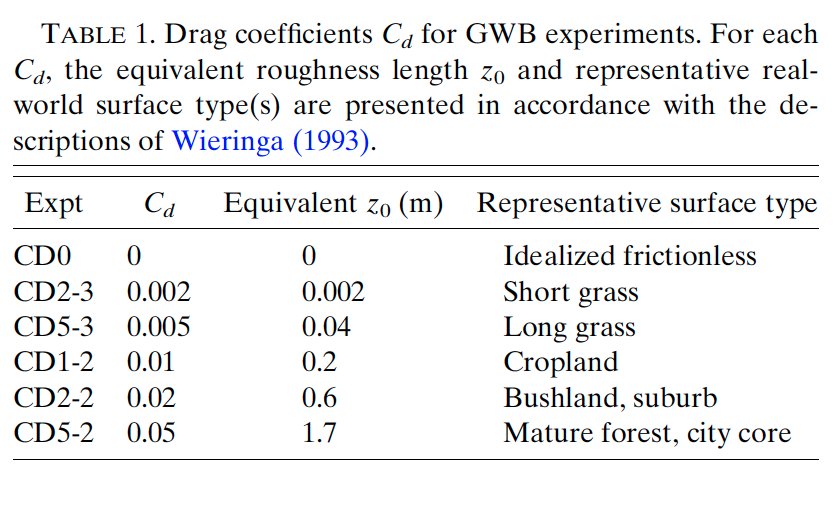 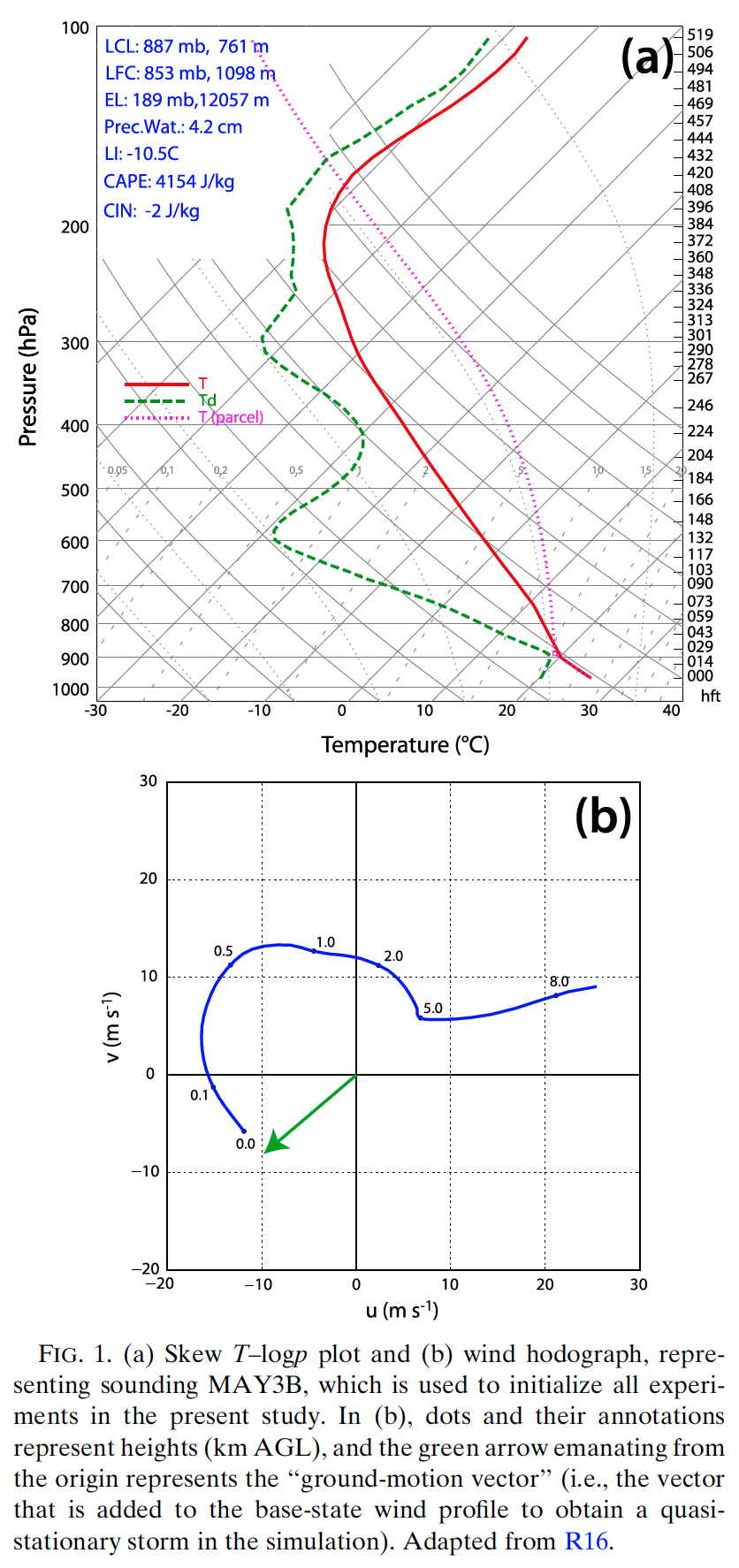 FIG. 1. (a) Skew-T Log-P plot, and (b) wind hodograph, representing sounding MAY3B, which is used to      initialize all experiments in the present study. In (b), dots and their annotations represent heights AGL in km,    and the green arrow emanating from the origin represents the ”ground-motion vector” (i.e., the vector which is 922 added to the base-state wind profile to obtain a quasi-stationary storm in the simulation). Adapted from R16. 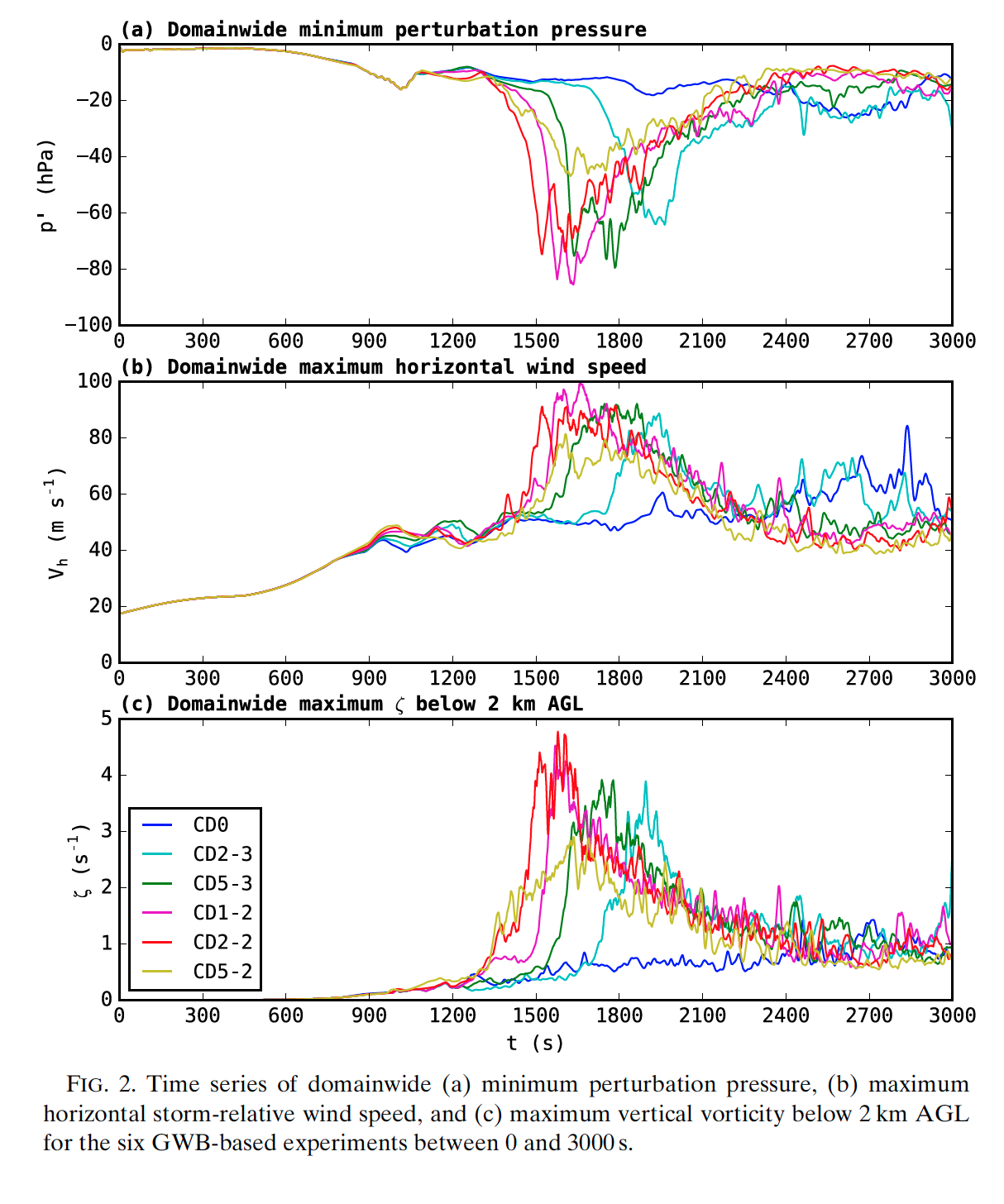 FIG. 2. Time series of domain-wide (a) minimum perturbation pressure, (b) maximum horizontal storm-    relative wind speed, and (c) maximum vertical vorticity below 2 km AGL for the six GWB-based experiments between 0-3000 s. 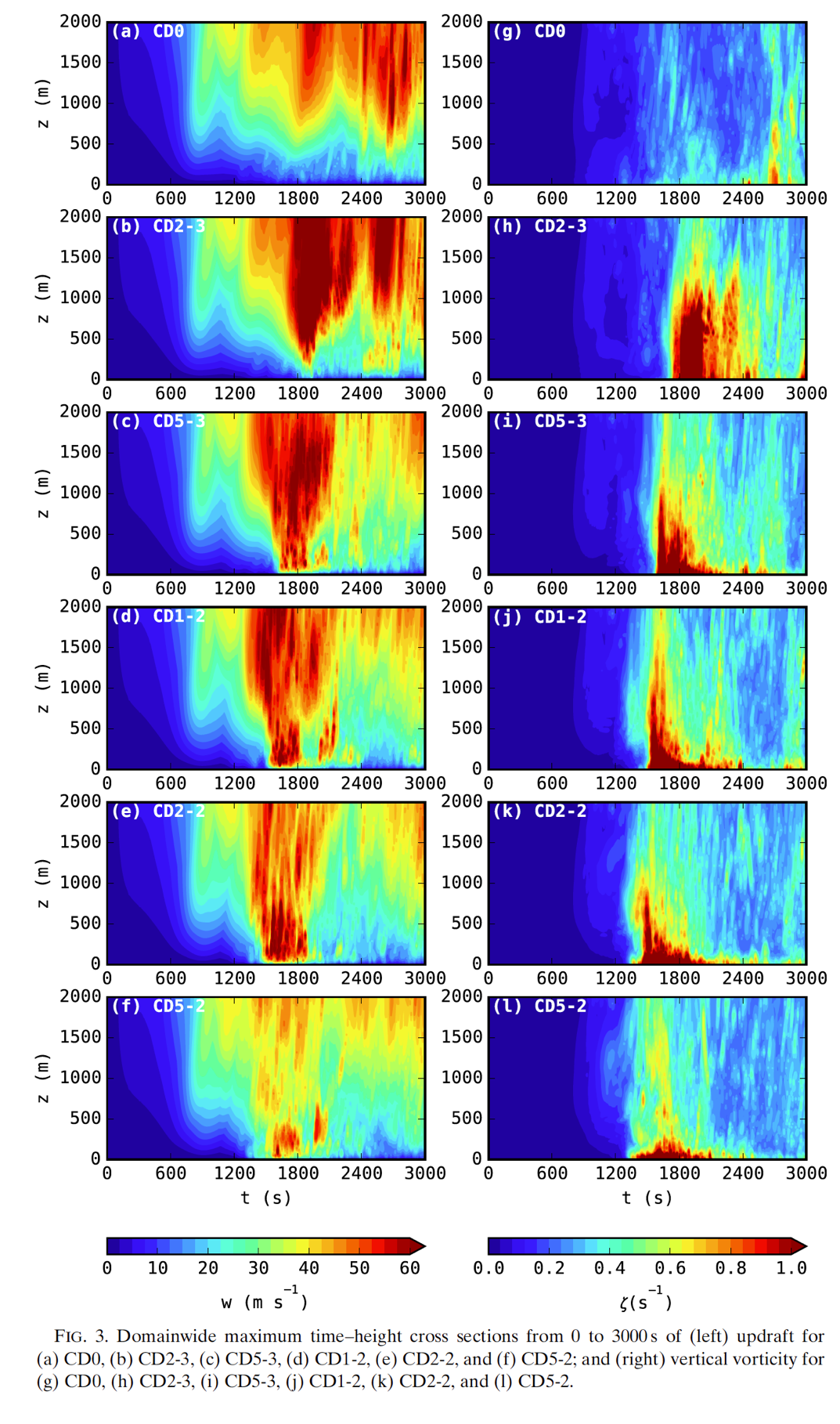 FIG. 3. Domain-wide maximum time-height cross sections from 0-3000 s of updraft for (a) CD0, (b) CD2-3, (c) CD5-3, (d) CD1-2, (e) CD2-2, and (f) CD5-2; and of vertical vorticity for (g) CD0, (h) CD2-3, (i) CD5-3, (j) CD1-2, (k) CD2-2, and (l) CD5-2.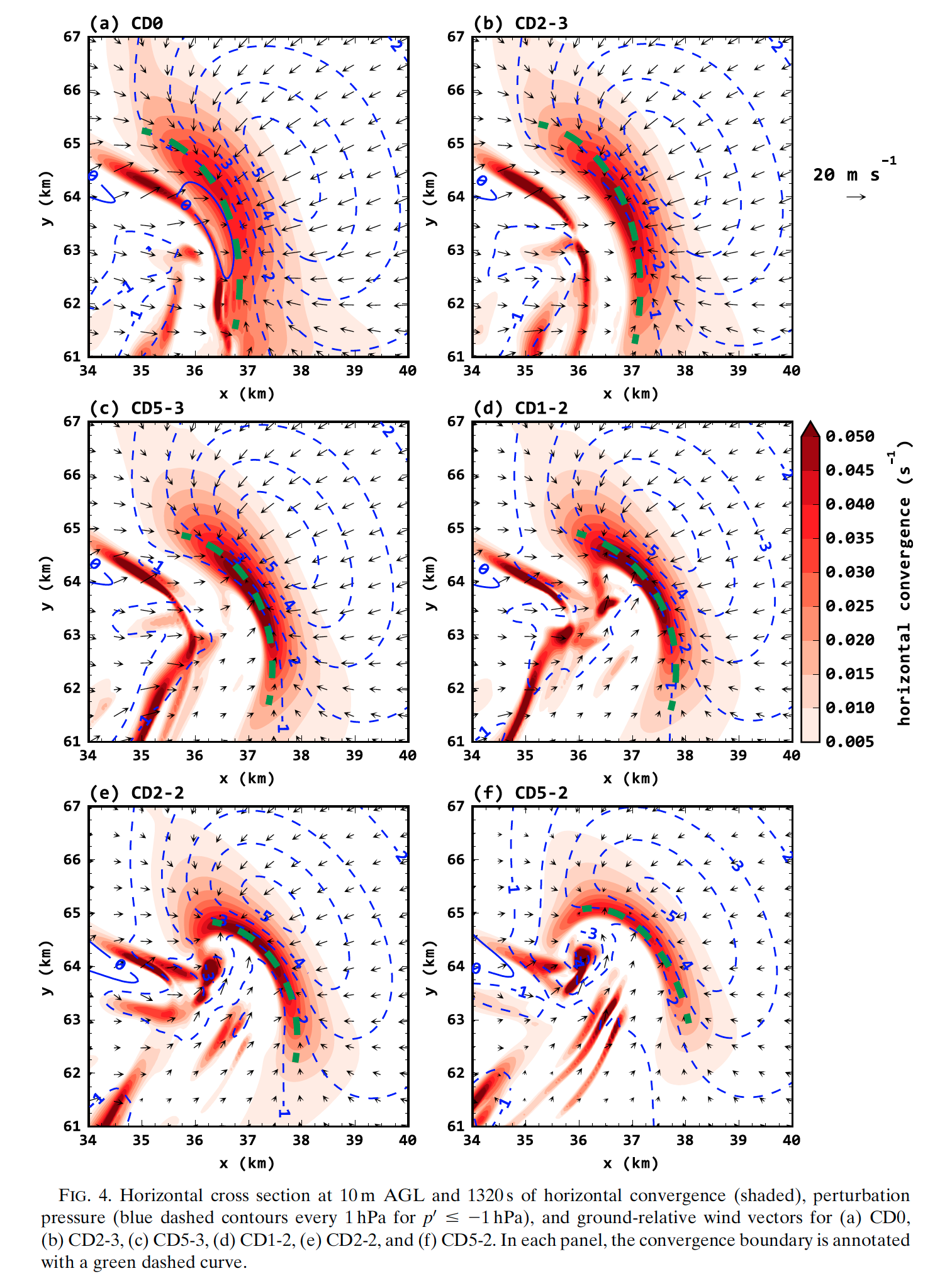 FIG. 4. Horizontal cross-section at 10 m AGL and 1320 s of horizontal convergence (shaded), perturbation  pressure (blue dashed contours every 1 hPa for pt ≤ -1 hPa), and ground-relative wind vectors for (a) CD0, (b) CD2-3, (c) CD5-3, (d) CD1-2, (e) CD2-2, and (f) CD5-2. In each panel, the convergence boundary is annotatedwith a green dashed curve. 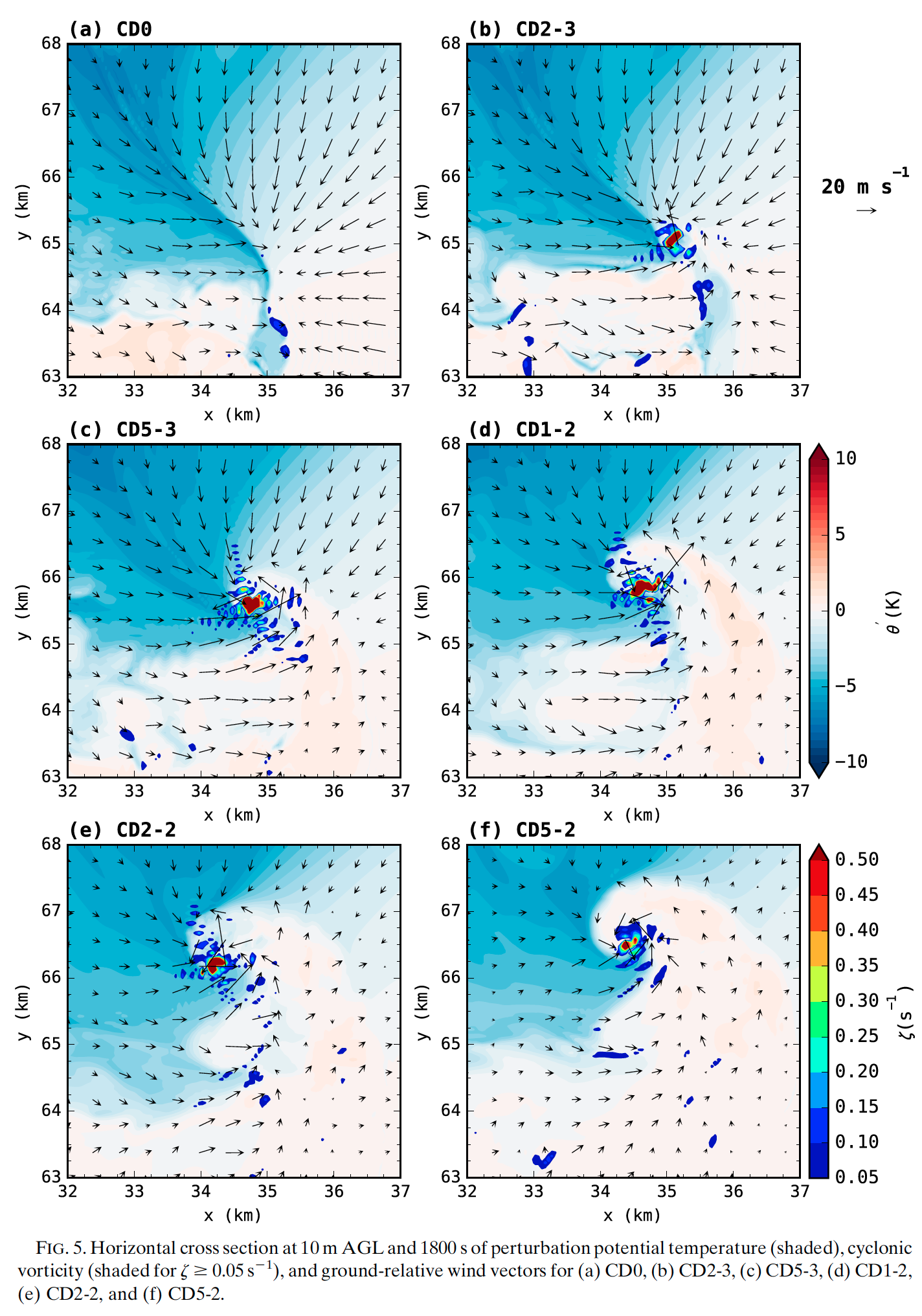 FIG. 5. Horizontal cross-section at 10 m AGL and 1800 s of perturbation potential temperature (shaded), cyclonic vorticity (shaded for x  0.05 s-1), and ground-relative wind vectors for (a) CD0, (b) CD2-3, (c) CD5- 3, (d) CD1-2, (e) CD2-2, and (f) CD5-2. 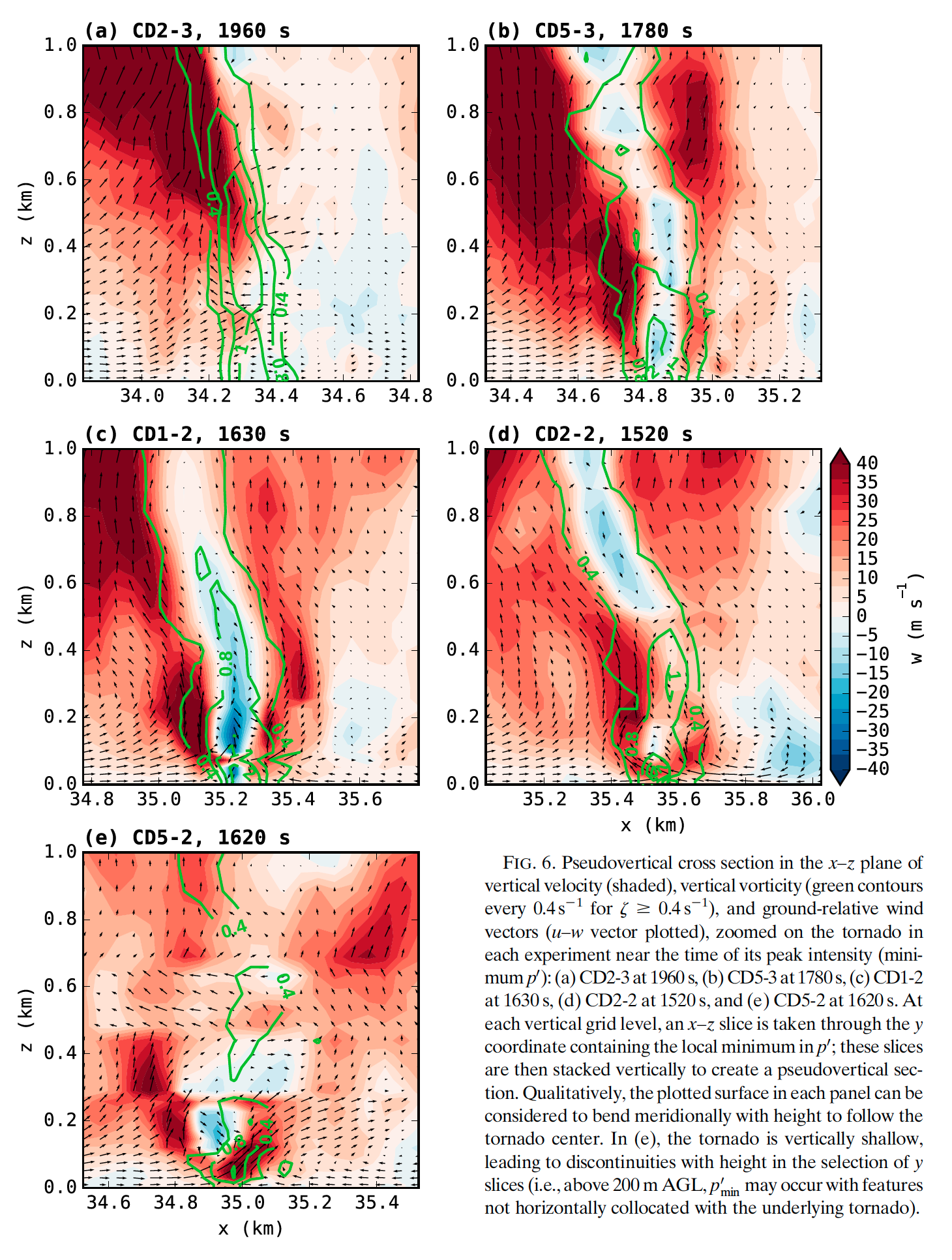 	FIG. 6. Pseudo-vertical cross-section in the x-z plane of vertical velocity (shaded), vertical vorticity (green      contours every 0.4 s-1 for x ≥ 0.4 s-1), and ground-relative wind vectors (u-w vector plotted) zoomed on the      tornado in each experiment near the time of its peak intensity (minimum pt): (a) CD2-3 at 1960 s, (b) CD5-3  at 1780 s, (c) CD1-2 at 1630 s, (d) CD2-2 at 1520 s, and (e) CD5-2 at 1620 s. At each vertical grid level, an  x-z slice is taken through the y-coordinate containing the local minimum in pt; these slices are then stacked    vertically to create a pseudo-vertical section. Qualitatively, the plotted surface in each panel can be considered to bend meridionally with height to follow the tornado center. In (e), the tornado is vertically shallow, leading to discontinuities with height in the selection of y-slices (i.e., above 200 m AGL, ptmin may occur with features not horizontally collocated with the underlying tornado).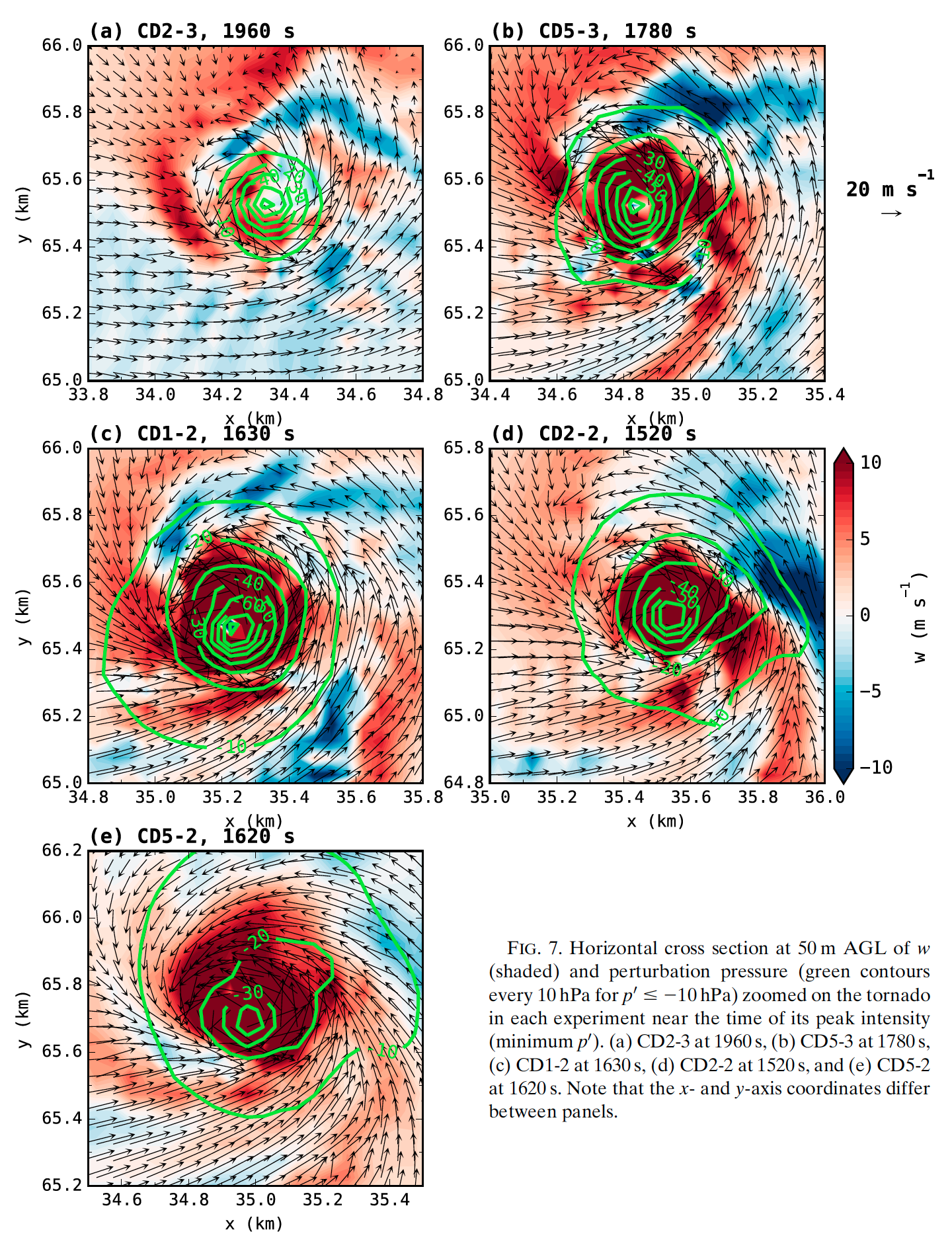 FIG. 7. Horizontal cross-section at 50 m AGL of w (shaded) and perturbation pressure (green contours every 10 hPa for pt ≤ -10 hPa) zoomed on the tornado in each experiment near the time of its peak intensity (minimum pt). (a) CD2-3 at 1960 s, (b) CD5-3 at 1780 s, (c) CD1-2 at 1630 s, (d) CD2-2 at 1520 s, and (e) CD5-2 at 1620s. Note that the x- and y-axis coordinates differ between panels.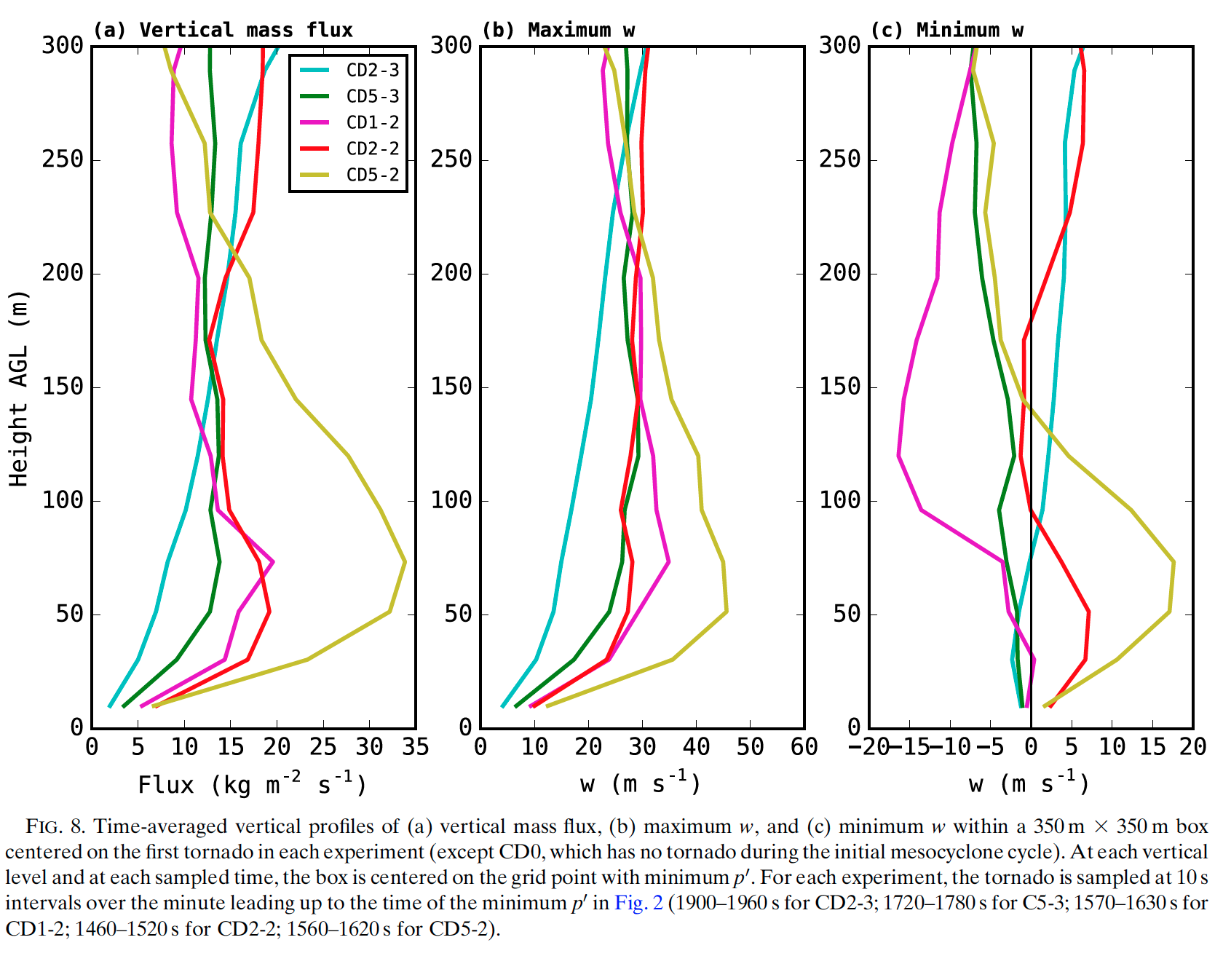 FIG. 8. Time-averaged vertical profiles of (a) vertical mass flux, (b) maximum w, and (c) minimum w within a 350x350 m box centered on the first tornado in each experiment (except CD0, which has no tornado during the      initial mesocyclone cycle). At each vertical level and at each sampled time, the box is centered on the grid point with minimum pt . For each experiment, the tornado is sampled at 10-s intervals over the minute leading up to the time of the minimum pt . in Fig. 2 (1900-1960 s for CD2-3; 1720-1780 s for C5-3; 1570-1630 s for CD1-2; 1460-1520 s for CD2-2; 1560-1620 s for CD5-2).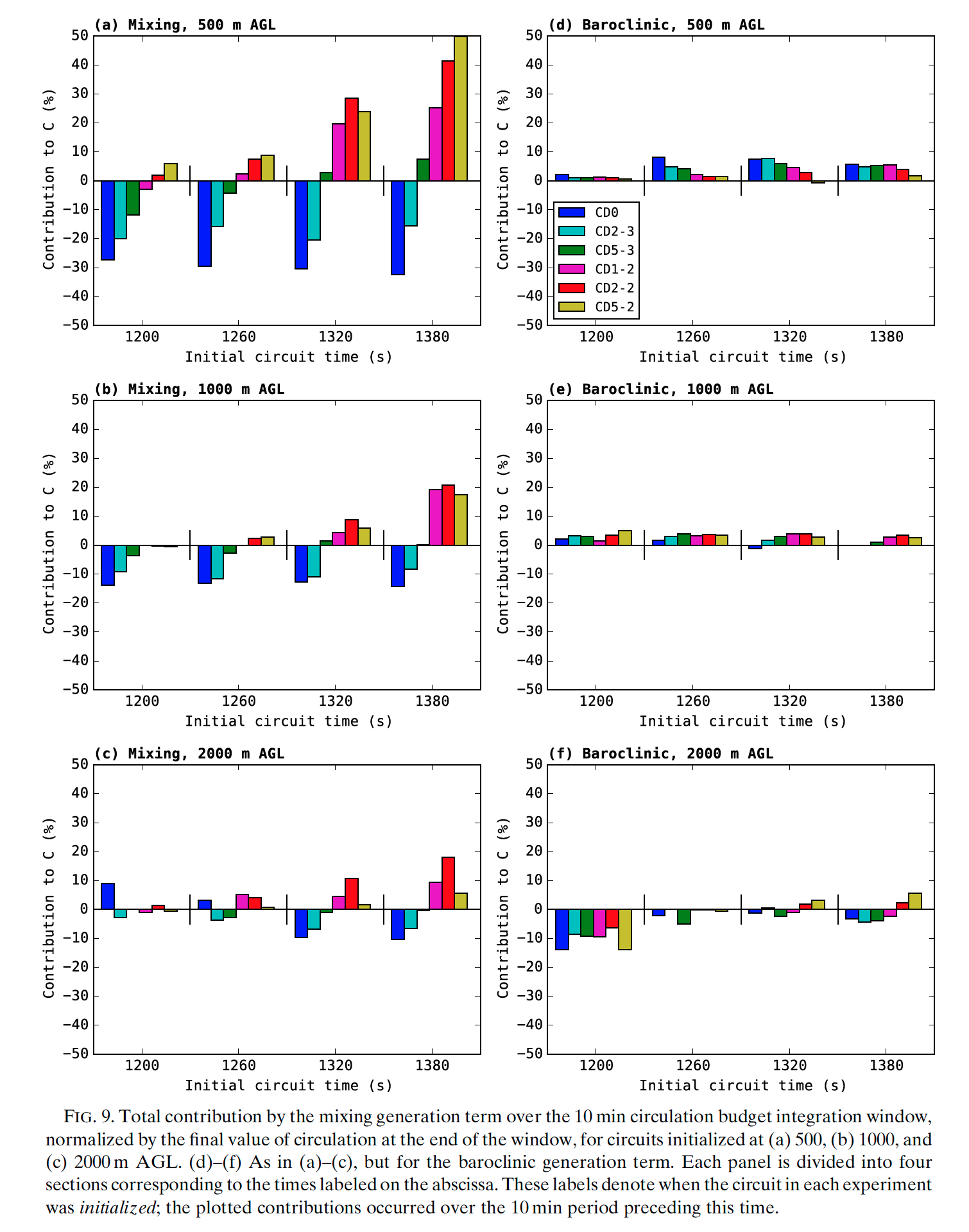 FIG. 9. Total contribution by the mixing generation term over the 10-min circulation budget integration window, normalized by the final value of circulation at the end of the window, for circuits initialized at (a) 500 m AGL, (b) 1000 m AGL, and (c) 2000 m AGL. (d-f) as in (a-c), but for the baroclinic generation term.  Each panel is divided into four sections corresponding to the times labeled on the abscissa. These labels denote       when the circuit in each experiment was initialized; the plotted contributions occurred over the 10-min period preceding this time.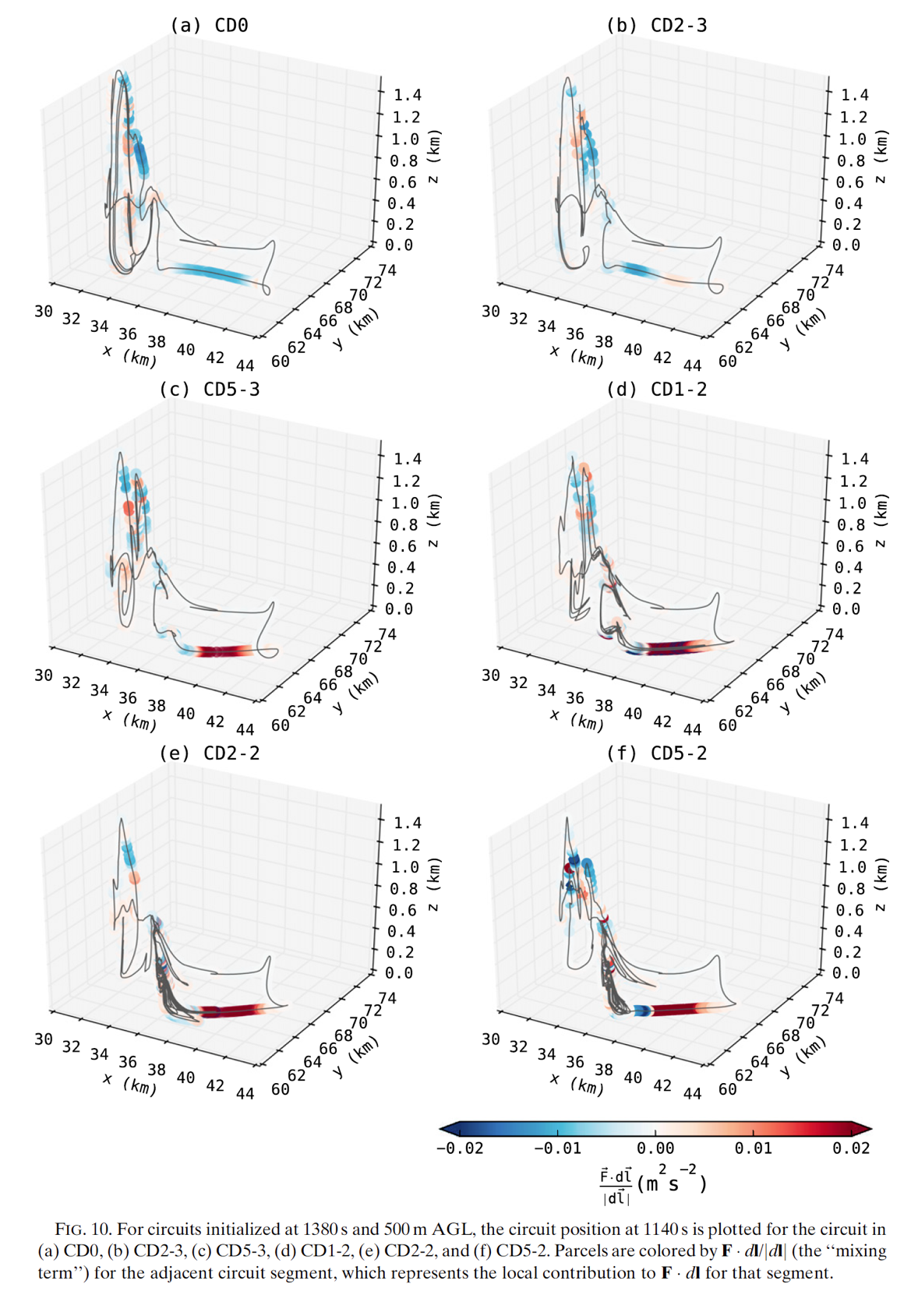 FIG. 10. For circuits initialized at 1380 s and 500 m AGL, the circuit position at 1140 s is plotted for the rcuit in (a) CD0, (b) CD2-3, (c) CD5-3, (d) CD1-2, (e) CD2-2, and (f) CD5-2. Parcels are colored by F ·dl (the|dl|mixing term) for the adjacent circuit segment, which represents the local contribution to F · dl for that segment.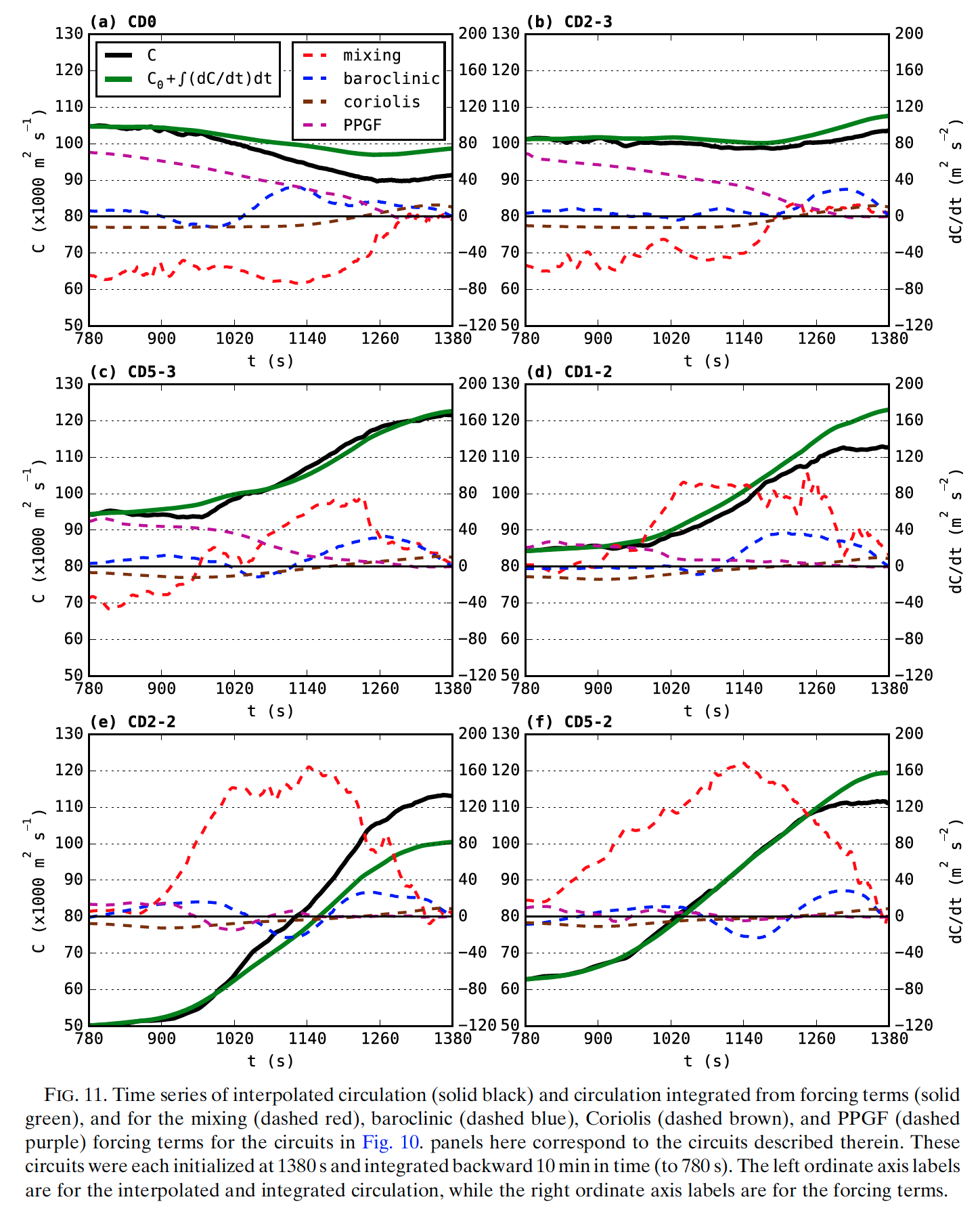 FIG. 11. Time series of interpolated circulation (solid black) and circulation integrated from forcing terms    (solid green); and for the mixing (dashed red), baroclinic (dashed blue), Coriolis (dashed brown), and PPGF (dashed purple) forcing terms for the circuits in Fig. 10; (a-f) correspond to the circuits described therein. These  circuits were each initialized at 1380 s and integrated backward 10 min in time (to 780 s). The left ordinate axis      labels are for the interpolated and integrated circulation, while the right ordinate axis labels are for the forcing terms.699ences, 36 (9), 1755–1776, doi:10.1175/1520-0469(1979)036(1755:COTLVA)2.0.CO;2, URL700https://doi.org/10.1175/1520-0469(1979)036(1755:COTLVA)2.0.CO;2. @@701Coffer, B. E., and M. D. Parker, 2016:	Simulated supercells in nontornadic and tor-702nadic VORTEX2 environments. Monthly Weather Review, 145 (1), 149–180, doi:10.1175/703MWR-D-16-0226.1, URL https://doi.org/10.1175/MWR-D-16-0226.1. @@704Coffer, B. E., and M. D. Parker, 2018: Is there a tipping point between simulated nontornadic and705tornadic supercells in VORTEX2 environments? Monthly Weather Review, 146 (8), 2667–2693,706doi:10.1175/MWR-D-18-0050.1, URL https://doi.org/10.1175/MWR-D-18-0050.1. @@707Dahl, J. M. L., M. D. Parker, and L. J. Wicker, 2012: Uncertainties in trajectory calcula-708tions within near-surface mesocyclones of simulated supercells. Monthly Weather Review,709140 (9), 2959–2966, doi:10.1175/MWR-D-12-00131.1, URL http://journals.ametsoc.org/doi/710abs/10.1175/MWR-D-12-00131.1. @@711Davies-Jones, R., 2015: A review of supercell and tornado dynamics. Atmospheric Research,712158-159, 274–291, doi:10.1016/j.atmosres.2014.04.007, URL http://linkinghub.elsevier.com/713retrieve/pii/S0169809514001756. @@714Davies-Jones, R., and H. Brooks, 1993: Mesocyclogenesis from a theoretical perspective. Wash-715ington DC American Geophysical Union Geophysical Monograph Series, 79, 105–114, doi:71610.1029/GM079p0105. @@717Davies-Jones, R., and P. Markowski, 2013:	Lifting of ambient air by density currents in718sheared environments. Journal of the Atmospheric Sciences, 70 (4), 1204–1215, doi:10.1175/719JAS-D-12-0149.1, URL http://journals.ametsoc.org/doi/abs/10.1175/JAS-D-12-0149.1. @@741Leslie, F. W., 1977:	Surface roughness effects on suction vortex formation:	A lab-742oratory   simulation.   Journal   of   the   Atmospheric   Sciences,	34   (7),	1022–1027,	doi:74310.1175/1520-0469(1977)034(1022:SREOSV)2.0.CO;2,	URL	https://doi.org/10.1175/7441520-0469(1977)034(1022:SREOSV)2.0.CO;2. @@745Lewellen, D. C., 2014: Local roughness effects on tornado dynamics. Amer. Meteor. Soc., Madi-746son, WI, 15A.1, URL https://ams.confex.com/ams/27SLS/webprogram/Paper254357.html. @@747Lewellen, D. C., W. S. Lewellen, and J. Xia, 2000: The influence of a local swirl ratio748on tornado intensification near the surface. Journal of the Atmospheric Sciences, 57 (4),749527–544, URL http://journals.ametsoc.org/doi/abs/10.1175/1520-0469(2000)057%3C0527%7503ATIOALS%3E2.0.CO%3B2. @@751Lin, Y.-L., R. D. Farley, and H. D. Orville, 1983: Bulk parameterization of the snow field in752a cloud model. Journal of Climate and Applied Meteorology, 22 (6), 1065–1092, doi:10.1175/7531520-0450(1983)022(1065:BPOTSF)2.0.CO;2, URL https://doi.org/10.1175/1520-0450(1983)754022(1065:BPOTSF)2.0.CO;2. @@755Markowski, P., Y. Richardson, E. Rasmussen, J. Straka, R. Davies-Jones, and R. J. Trapp, 2008:756Vortex Lines within Low-Level Mesocyclones Obtained from Pseudo-Dual-Doppler Radar Ob-757servations. Monthly Weather Review, 136 (9), 3513–3535, doi:10.1175/2008MWR2315.1, URL758http://journals.ametsoc.org/doi/abs/10.1175/2008MWR2315.1. @@759Markowski, P. M., 2002: Hook echoes and rear-flank downdrafts: A review. Monthly Weather760Review, 130 (4), 852–876, URL http://journals.ametsoc.org/doi/abs/10.1175/1520-0493(2002)761130%3C0852:HEARFD%3E2.0.CO%3B2. @@